YLEISURHEILUN MESTARUUSKILPAILUSÄÄNNÖT
Voimassa 1.1.2020 lähtienHyväksytty SUL:n hallituksessa 15.11.2019
								                   Sivu1		Yleisurheilun Suomen mestaruuskilpailut		         	  2		1.1	Kilpailutapahtumat							  2
	1.2	Ajankohdat								  22		Suomen mestaruuskilpailujen järjestäjät			  4	2.1	Hakumenettely							  4
	2.2	Edellytykset hakemiselle						  5
	2.3	Kalevan kisojen tarjoukset						  83		Suomen mestaruuskilpailujen talous				104		Suomen mestaruuskilpailujen kilpailusäännöt			11	4.1	Yleistä							 	  	11
	4.2	Osanotto-oikeus							12
	4.3	Ilmoittautuminen							17
	4.4	Osanoton varmistaminen						19
	4.5	Alkuerät ja karsintakilpailut					21
	4.6	Kenttälajien, moniottelujen ja kävelyjen joukkuekilpailut	23
	4.7	Suomen Urheiluliiton nimeämät toimihenkilöt			24
	4.8	Muuta									255		Suomen mestaruuskilpailujen erityissäännöt			26	5.1	Kalevan kisat								26
	5.2	SM-maastot								27
	5.3	SM-viestit								29
	5.4	SM-maraton								33
	5.5	SM-maantiejuoksut							33
	5.6	SM-maantiekävelyt							34
	5.7	M/N 22-19 -sarjojen mestaruuskilpailut				35
	5.8	M/N 17-16 -sarjojen mestaruuskilpailut				38
	5.9	P/T 15-14 -sarjojen mestaruuskilpailut		  		41
	5.10	Moniottelujen mestaruuskilpailut					43
	5.11	Hallimestaruuskilpailut						46
	5.12	Moniottelujen hallimestaruuskilpailut				51
	5.13	Pitkien heittojen talvimestaruuskilpailut				52	1	YLEISURHEILUN SUOMEN MESTARUUSKILPAILUTKilpailutapahtumat				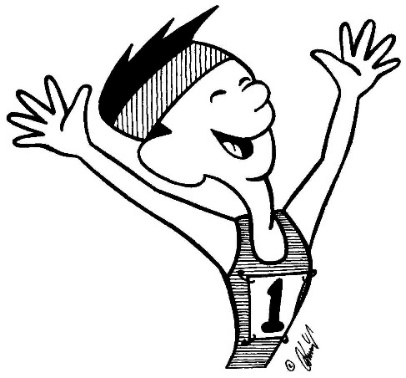 Seuraavilla kilpailutapahtumilla on Suomen mestaruuskilpailujen arvo:*	Kalevan kisat (miesten ja naisten SM-kilpailut)
*	SM-maastot
*	SM-viestit
*	SM-maraton
*	SM-maantiejuoksut
*	SM-maantiekävelyt
*	M/N 22-19 -sarjojen SM-kilpailut
*	M/N 17-16 -sarjojen SM-kilpailut
*	P/T 15-14 -sarjojen SM-kilpailut 
*	SM-moniottelut
*	Miesten ja naisten hallimestaruuskilpailut
*	M/N 22-19-17-sarjojen hallimestaruuskilpailut
*	Moniottelujen hallimestaruuskilpailut
*	Pitkien heittojen talvimestaruuskilpailut
1.2	AjankohdatSuomen mestaruuskilpailut pyritään järjestämään seuraavassa esitetyn aikataulun mukaisesti. SUL:n kilpailuvaliokunnalla on oikeus mm. kansainvälisen kilpailukalenterin aiheuttamista syistä päättää, että mestaruuskilpailut voidaan järjestää muinakin ajankohtina.Mestaruuskilpailujen päivämäärät päättää SUL:n kilpailuvaliokunta. Suositellut ajankohdat:Helmikuu - maaliskuu:*	Miesten ja naisten hallimestaruuskilpailut
*	M/N 22-19-17-sarjojen hallimestaruuskilpailut 
*	Moniottelujen hallimestaruuskilpailut
*	Pitkien heittojen talvimestaruuskilpailutHuhtikuu - toukokuu:*	SM-maantiejuoksutHuhtikuu – toukokuu tai syyskuu - lokakuu*	SM-maastotToukokuu - syyskuu*	SM-viestitHeinäkuu - elokuu:*	Kalevan kisat
*	M/N 22-19 -sarjojen SM-kilpailut
*	M/N 17-16 -sarjojen SM-kilpailut
*	P/T 15-14 -sarjojen SM-kilpailutElokuu - syyskuu:*	SM-moniottelut

Muiden mestaruuskilpailujen järjestämisajankohdan päättää SUL:n kilpailuvaliokunta kunakin vuonna erikseen.Kommentti: SM-kilpailuja, joilla ei ole erityistä säännöissä osoitettua suositusajankohtaa, ovat SM-maantiekävelyt ja SM-maraton.SM-kilpailujen päivät ovat rauhoitettuja sellaiselta kilpailutoiminnalta, joka ilmeisesti koskisi samoja urheilijoita, joiden oletetaan normaalitapauksessa osallistuvan kyseisiin SM-kilpailuihin. Asiaa koskevat erimielisyydet ratkaisee SUL:n kilpailuvaliokunta.SUL:n hallitus voi tarvittaessa antaa kilpailijoille rajoituksia muihin kilpailuihin osallistumiseen lähellä Suomen mestaruuskilpailuja ja niiden aikana.2	MESTARUUSKILPAILUJEN JÄRJESTÄJÄTSuomen mestaruuskilpailujen järjestämisoikeudet, mainosoikeudet ja TV-oikeudet omistaa Suomen Urheiluliitto. SUL:lla on oikeus järjestää mestaruuskilpailut itse tai myöntää järjestämisoikeudet SUL:oon kuuluvalle seuralle tai seurayhtymälle. Julistaessaan mestaruuskilpailut haettaviksi SUL määrittelee mitkä mainosoikeudet se TV-oikeuksien lisäksi pidättää itsellään.Pääsääntöisesti SM-kilpailut ovat liittovaltuuston päättämän alueellisen kiertojärjestyksen piirissä. Poikkeuksina ovat Kalevan kisat, SM-maraton, SM-maantiejuoksut, SM-maantiekävelyt, SM-hallimoniottelut sekä pitkien heittojen talvimestaruuskilpailut, jotka ovat aina vapaasti haettavissa. SM-maratonin ja SM-maantiejuoksujen järjestämisoikeuksia pyritään ensi sijassa kohdistamaan jo olemassa olevien maantiejuoksutapahtumien yhteyteen.Kommentti: Ulkoratojen SM-moniottelut kattavat ikäluokat 22-19-17-15-14, mikä vaatii kaksi urheilukenttää ja myös kaksi järjestäjätahoa. Pääsääntöisesti SM-moniottelut haetaan ja myönnetään aina kahdelle samalta alueelta olevalle paikkakunnalle, jotka sijaitsevat suhteellisen lähellä toisiaan. Mikäli kentällä on useita suorituspaikkoja, niin tällöin kilpailut on mahdollista järjestää yhdellä kentällä. Tällöin järjestäjätahon jo hakemisen yhteydessä tulee selvittää suorituspaikat ja päivittäisen aikataulun.SUL julkaisee SM-kilpailujen hakuilmoituksen kotisivuillaan (www.yleisurheilu.fi) vuosittain elo-syyskuussa. Hakemukset (lukuun ottamatta Kalevan kisoja) on lähetettävä syyskuun 30. päivään mennessä alueille (kilpailuvaliokunnan aluevastaaville), jotka toimittavat ne lausunnollaan varustettuna SUL:n kilpailuvaliokunnalle marraskuun 1. päivään mennessä. Hakemus tulee tehdä virallisella hakulomakkeella. Alueen tulee puollon yhteydessä varmistaa, että kaikki hakukriteerit täyttyvät.Huom! Pitkien heittojen talvimestaruuskilpailuja ei haeta eikä myönnetä samaan tapaan kuin muita SM-kilpailuja. Kilpailujen kierron koordinoinnista vastaa SUL:n valmennusosasto ja myöntämispäätökset tehdään kilpailuvaliokunnassa.Kilpailuvaliokunta käsittelee hakemukset seuraavan kalenterivuoden ensimmäisessä kokouksessaan ja antaa esityksensä hallitukselle, joka päättää kevään kokouksessa kahden vuoden kuluttua järjestettävien Suomen mestaruuskilpailujen järjestämisoikeudet. Poikkeuksena ovat Kalevan kisat, joiden hakemusten käsittelyjärjestys on selostettu kohdassa 2.3 ja joiden järjestämisoikeuksista liittovaltuusto päättää kolme vuotta etukäteen.	Kommentti: Alueet tai kilpailuvaliokunta ei päätä SM-kilpailujen järjestäjistä. 
	Kilpailuvaliokunta voi poiketa alueen esityksestä tai hallitus voi poiketa 	kilpailuvaliokunnan esityksestä.Ratkaistaessa Suomen mestaruuskilpailujen järjestämisoikeuksia pyritään noudattamaan SUL:n liittovaltuuston hyväksymää alueellista kiertojärjestystä. Mikäli johonkin SM-kilpailuun ei ole määräaikaan mennessä tullut yhtään säännöt täyttävää (kts. kohta 2.2) hakemusta kiertojärjestyksen mukaisessa vuorossa olevalta alueelta, voi kilpailuvaliokunta harkintansa mukaan joko määrätä kilpailun julistettavaksi uudelleen hakuun tai päättää muun menettelytavan, jolla sopiva järjestäjäehdokas pyritään löytämään. Mikäli näilläkään toimenpiteillä ei löydetä ehdokasta kiertojärjestyksen mukaisessa vuorossa olevalta alueelta, voi hallitus kilpailuvaliokunnan esityksestä myöntää kilpailut jollekin muulle alueelle.Kommentti: Jos alue jättää yllä esitetyllä tavalla vuoronsa käyttämättä, siitä ei seuraa oikeutta vaatia korvaavaa vuoroa myöhemmin. Tilanne on kuitenkin toinen, jos kaksi (tai useampi) aluetta yhteensattumien tai muun perustellun syyn takia yhdessä etukäteen esittävät järjestelyvuorojensa vaihtamista keskenään. Päätökset mahdollisista vaihdoista tekee hallitus tai liittovaltuusto riippuen kisasta ja mahdollisesti kiertojärjestyksen muuttamisesta.Hakemukseen tulee liittää selvitys kohdan 2.2 “Edellytykset hakemiselle” vaatimuksien toteutumisesta ja seurojen kesken solmittavan taloussopimuksen jakoperusteista. 
2.2	Edellytykset hakemiselleRatkaistaessa Suomen mestaruuskilpailujen järjestämisoikeuksia on vaatimuksina pidettävä seuraavia seikkoja:YleisetKalevan kisojen ja SM-viestien järjestämisoikeus myönnetään seuroille tai seurayhtymille, joista jonkun tulee hakemis- tai myöntämishetkellä olla vähintään ykkösliigan seura.Muiden SM-kilpailujen järjestämisoikeus myönnetään seuroille tai seurayhtymille, joista jonkun tulee hakemis- tai myöntämishetkellä olla vähintään kakkosliigan seura.Kommentti: Hyväksytään siis myös sellainen hakija, joka on seuraavaksi vuodeksi nousemassa vaadittuun luokkaan. Kilpailujen myöntäminenhän tapahtuu vasta hakemista seuraavan kalenterivuoden puolella.Kaikkien niiden SM-kilpailujen kohdalla, joiden ohjelmassa on pitkiä heittolajeja, tulee hakemuksen liitteenä olla kisojen varsinaisen kilpailukentän käytöstä päättävän tahon antama kirjallinen vahvistus siitä, että kaikki kisojen virallisessa ohjelmassa olevat lajit (myös moukari) saadaan suorittaa kyseisellä kilpailukentällä. Mikäli joitakin lajeja aiotaan suorittaa urheilukentän ulkopuolella esim. seiväshyppy tai kuulantyöntö torilla, niin näistä tulee olla oma selvityksensä.Hakemishetkellä kentän on oltava SM-kelpoisessa kunnossa tai sen kunnostamisesta riittävän nopealla aikataululla tulee olla kaupungin/kunnan sitova kirjallinen päätös, joka tulee liittää hakulomakkeeseen. Etusijalla ovat ne hakijat, joiden kenttä on jo hakuhetkellä kunnossa.Hakulomakkeeseen tulee liittää kentän mittauspöytäkirja. Mikäli kenttä peruskorjataan tai pinnoitetaan kisojen myöntämisen jälkeen, niin myös tällöin kunnostuksen jälkeen tulee toimittaa kentän mittauspöytäkirja.SM-kilpailujen myöntämisen jälkeen SUL:n kilpailuvaliokunta voi määrätä kentän tarkastettavaksi. Tarkastuksen suorittavat liiton kilpailuvaliokunnan nimeämä(t) henkilö(t). Kisojen järjestäjän, käytännössä kentän omistajatahon, on sitouduttava korjauttamaan havaitut viat ja puutteet.SUL:n jäsenmaksu tulee olla suoritettuna ennen kilpailun hakemista.SM-viestien valinnassa otetaan huomioon paikallisten seurojen viestijoukkueiden määrä.Majoituskapasiteettia tulee olla riittävästi kilpailupaikkakunnalla tai lähialueella. Lisäksi SM-maastojen kilpailupaikka tulee sijaita lähellä asutuskeskusta.Kalevan kisojen ja SM-viestien kilpailukentän on oltava vapaa mainoksista SUL:n ja järjestäjien käyttöön.SM-kilpailuissa tulee olla kilpailun luonteen mukaan mitoitetut lääkintäpalvelut. OlosuhdeKilpailun vaatimien suorituspaikkojen on oltava Yleisurheilun kansainvälisten sääntöjen ja alla olevien määräysten mukaiset.Maantielajien ja maastojuoksun mestaruuskilpailuja lukuun ottamatta ulkoratojen SM-kilpailuja myönnettäessä otetaan huomioon vain ne hakijat, joilla on käytössään kestopäällystekenttä, jolla on SM-kisojen järjestämiseen soveltuvat suorituspaikat ja vähintään kuusi (6) kiertävää rataa.Kuitenkin Kalevan kisojen ja SM-viestien käytössä tulee olla kentät, joilla on SM-kisojen järjestämiseen soveltuvat suorituspaikat ja kahdeksan (8) kiertävää rataa. Kommentti: Suositellaan, että SM-kilpailuihin M/N 22-16 ja P/T15-14 kahdeksaa (8) kiertävää rataa. Mikäli kisahakijat ovat tasavertaisia, ratojen määrä voi olla kriteeri.Kommentti: Kestopäällysteen tulee olla WA:n sertifioimaa materiaalia.Kalevan kisojen hyppylajeissa tulee olla mahdollisuus kilpailuttaa kahta karsinta- tai moniotteluryhmää yhtä aikaa samaan suuntaan. Muissa SM-kilpailuissa se on suositus.SM-kilpailuissa, joiden ohjelmassa on kiekon- ja/tai moukarinheitto, tulee kilpailukentällä olla WA:n kulloinkin voimassa olevat säännöt täyttävä heittohäkki.Kommentti: Käsite “SM-kisojen järjestämiseen soveltuvat suorituspaikat” tarkoittaa mm. sitä, että kenttälajien suorituspaikkoja on riittävästi kilpailun urheilijamäärään nähden ja kenttälajit voidaan suorittaa suotuisaan tuuleen. On myös suositeltavaa, että 100-110-200 metrin mittaisia pikamatkoja voidaan tarvittaessa juosta takasuoralla.Kommentti: Edellä mainitut ratamääriä ja suorituspaikkoja koskevat vaatimukset liittyvät luonnollisesti ulkoratojen SM-kilpailuihin. Hallikisojen pitopaikkoihin liittyvät vaatimukset on lueteltu kohdassa 5.11.Kentillä, joilla Suomen mestaruuskilpailuja järjestetään, tulee olla kilpailun tyyppiin nähden riittävän suuret katsomo- ja huoltotilat sekä heitoille, hypyille ja juoksuille lämmittelyalueet. Kilpailuissa, joissa ohjelmassa on moniotteluita, tulee erityisesti kiinnittää huomioita riittävän kokoisiin urheilijoiden lepotiloihin.Kalevan kisoissa katsomokapasiteetti tulee olla 5 000 istumapaikkaa, joista 2 000 katettua. Kokonaiskapasiteetin ollessa 7 000 paikkaa. SM-viesteissä katettuja katsomopaikkoja tulee olla 500 istumapaikkaa ja muissa nuorten SM-kisoissa 200 katettua istumapaikkaa.	Kommentti: Katetut istumapaikat voidaan tehdä väliaikaisilla ratkaisuilla.
Mittaus ja tulospalveluSM-kilpailuissa on käytettävä täysin automaattisia, WA:n säännön 165 määräykset täyttäviä sähköisiä ajanottolaitteita. Omilta radoilta lähtevissä juoksuissa on käytettävä lähetyskovaäänisiä jokaisella radalla. Kalevan kisoissa sekä yleisten- ja nuorten sarjojen SM-hallikilpailuissa tulee toisen maalikameran sijaita juoksuradan sisäpuolella.Sähköisiä ajanottolaitteita ei vaadita, mutta niitä suositellaan maratonin, maastojuoksun, maantiejuoksun ja maantiekävelyn mestaruuskilpailuja järjestettäessä. Näissä kisoissa tulee käyttää henkilökohtaisiin lähettimiin perustuvaa ajanottoa.SM-kilpailuissa pitkien heittojen tulokset tulee mitata elektro-optisella takymetrillä, joka tulee kiinteästi liittää tuloksen laskevaan laskimeen tai tallentimeen. Myös videomittaus on sallittua kenttälajeissa.Kentällä on oltava hyvät tulospalvelulaitteet ja myös reaaliaikainen live-tulospalvelu internetissä. SM-kilpailuissa tulee käyttää SUL:n hyväksymää tulospalveluohjelmaa.Kalevan kisoissa ja M/N-sarjojen SM-halleissa tulee käyttää sähköisiä vilppilähdön ilmaisulaitteita. Suositellaan, että muissa SM-kilpailuissa, joiden ohjelmassa on pikajuoksuja, käytettäisiin sähköisiä vilppilähdön ilmaisulaitteita.Kalevan kisoissa, SM-viesteissä, nuorten SM-kisoissa sekä aikuisten ja nuorten SM-hallikisoissa tulee järjestäjän huolehtia siitä, että ainakin kaarteissa, viestien vaihdoissa ja pikamatkojen lähdöissä on varmistusvideointi.	Kommentti: Nykyään varmistusvideoinnin voi hoitaa esim. matkapuhelimilla, 	tableteilla, kunhan kuvan laatu on riittävän hyvä.Kalevan kisoissa on oltava erikseen tehtävän sopimuksen mukaan iso sähköinen tulostaulu/videotaulu, jonka kuvaa voidaan jakaa tai kaksi erillistä videotaulua. Kaikki kenttätulostaulut ja maalikellot tulee olla elektronisia. Kaikissa muissa SM-kilpailuissa, joissa on juoksu- tai kävelylajeja, tulee käyttää elektronista maalikelloa. Suositellaan, että muissa televisioitavissa SM-kilpailuissa olisi käytössä videotaulu. Muiden SM-kilpailujen kenttälajeissa tulee vähintään käyttää käsikäyttöisiä kenttätulostauluja. Televisioitavien SM-kilpailujen tulospalvelun tulee olla TV:n vaatimusten mukainen.Kaikkien maantielajien (maraton, maantiejuoksut ja maantiekävelyt) reitit tulee olla mitattu WA:n määrittelemää mittausmenetelmää käyttäen SUL:n hyväksymän maantiereittien mittaajan toimesta. Mittaustodistus, reittiselostus ja kartta on toimitettava SUL:n toimistoon ja valtakunnalliselle maantiereittien mittauksen pääkouluttajalle viimeistään kahta viikkoa ennen kyseistä kilpailua. Järjestäjä on velvollinen korvaamaan mittaajan matkat, majoituksen ja ylläpidon. Mittauksessa on paikalla oltava virallinen mittaaja, ratamestari ja kilpailun johtaja.
2.3	Kalevan kisojen tarjouksetKalevan kisoista pyydetään tarjoukset vähintään kolme vuotta ennen kisojen järjestämistä. Kalevan kisojen järjestämiselle on kuuden vuoden karenssiaika.Kommentti: Esimerkiksi vuoden 2022 Kalevan kisojen kisajärjestäjä voi seuraavan kerran järjestää Kalevan kisat aikaisintaan vuonna 2028.Hakijan jättämästä tarjouksesta tulee ilmetä SUL:lle maksettava korvaus. Tarjouksen on oltava vähintään yhtä suuri kuin SUL:n hallituksen asettama minimitulostavoite; muutoin sitä ei huomioida.Tarjouksen liitteenä tulee olla kisojen tulo- ja menoarvio.Hakemukseen on virallisen hakulomakkeen lisäksi liitettävä hakijan tai ulkopuolisen tahon antama kirjallinen takuu liitolle maksettavan korvauksen suorittamisesta. Lisäksi hakemuksessa suositellaan olevan kaupungin/kunnan lausunto kisoihin liittyen.Hakemuslomake liitteineen on toimitettava SUL:n toimitusjohtajalle helmikuun 15. päivään mennessä.	Kommentti: Hakemuslomakkeen toimitusmuodolla ei ole väliä, kunhan kaikki 	tarvittavat tiedot ovat perillä viimeistään annettuun ajankohtaan mennessä.Tarjoustiedot viedään liiton johtoryhmän kautta hallitukselle, joka valmistelee valinnasta oman esityksensä liittovaltuustolle. Lopullisen valinnan suorittaa liittovaltuusto kevätkokouksessaan. Liittovaltuuston on mahdollista kutsua kisahakijoita esittelemään hankettaan kokouksessa ennen päätöksentekoa.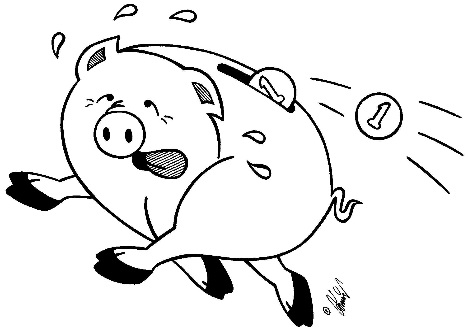 3	MESTARUUSKILPAILUJEN TALOUSMestaruuskilpailut järjestää Suomen Urheiluliitto joko itse tai myöntää niiden järjestämisoikeudet yhdelle tai useammalle jäsenseuralleen (seurojen luokat, kts. kohta 2.2).Paikallisina järjestäjinä toimivien seurojen kesken solmittavan taloussopimuksen tuottojen ja vastuiden jakoperusteeksi vahvistetaan riitatapauksessa seurojen kilpailujen järjestämisvuotta edeltävänä kalenterivuotena saamien Kalevan Malja -pisteiden osoittama suhde.Kaikki TV-sopimusasiat käsitellään, koordinoidaan ja hyväksytään SUL:ssa. Televisiointiin liittyvästä mahdollisesta taloudellisesta tuotosta päättää SUL.SUL toimittaa valitsemillaan mainoksilla varustetut kilpailunumerot kaikkiin SM-kilpailuihin.Suomen mestaruuskilpailuissa jaetaan liiton tilaamat ja järjestäjien kustantamat mestaruusmitalit kolmelle parhaalle. Viesteissä ja joukkuekilpailuissa jaetaan mitalit kolmen parhaan joukkueen jäsenille sekä lisäksi yksi mitali ao. seuralle.Lisäksi SM-kilpailujen henkilökohtaisissa lajeissa jaetaan liiton kustantamat kultamitalit voittajien henkilökohtaisille valmentajille.	Kommentti: Valmentajaksi voidaan laskea myös urheilija itse. Tällöin urheilijalle 	jaetaan myös valmentajamitali.Ilmoittautumismaksuista päättää SUL:n kilpailuvaliokunta kunakin vuonna erikseen.Kommentti: Ilmoittautumismaksujen periaate on henkilökohtaisissa lajeissa per urheilija ja viestien eri lajeissa per joukkue. Kenttälajien, kilpakävelyn, moniottelujen ja maastojuoksujen joukkuekilpailuissa ei ole erillistä joukkuemaksua, koska jokaisesta osallistujasta on jo kertaalleen maksettu henkilökohtainen ilmoittautumismaksu!
Majoitus- ja ruokailumaksujen tulee olla kohtuullisia.SUL:n kilpailuvaliokunnan nimeämien toimihenkilöiden (kts. kohta 4.7) matkat, majoituksen ja ylläpidon kustantaa järjestäjä. Matkakulut korvataan SUL:n kulloinkin voimassa olevan matkustussäännön mukaisina. Järjestäjän vastuulla olevan ylläpidon tulee majoituspaikan aamiaisen lisäksi sisältää lounas ja päivällinen/iltapala.4	MESTARUUSKILPAILUJEN KILPAILUSÄÄNNÖTKilpailuissa noudatetaan WA:n yleisurheilun kansainvälisiä kilpailusääntöjä, joiden lisäksi on otettava huomioon tässä sääntökirjassa mainitut Suomen mestaruuskilpailuja koskevat erityismääräykset sekä mahdolliset kilpailuvaliokunnan erilliset sääntöjä koskevat kansalliset päätökset.Huom! Kun mestaruuskilpailusääntöihin tehdään hallituksen päätöksellä muutoksia, koskevat nämä muutokset automaattisesti myös jo myönnettyjä SM-kilpailuja. Poikkeuksina ovat sellaiset muutokset, joille hallitus on erikseen asettanut myöhennetyn voimaan astumisajankohdan.Voimassa olevien mestaruuskilpailusääntöjen tulkitsijana toimii kilpailuvaliokunta, joka voi tarvittaessa alistaa kysymykset hallituksen ratkaistaviksi.Kilpailujen yhteydessä syntyvät sääntöjen tulkintaerimielisyydet ratkaisee kilpailuvaliokunnan nimittämä tuomarineuvosto, jonka päätös on kyseistä kilpailua koskien lopullinen.Kommentti: Käsitteellä “kilpailujen yhteydessä” tarkoitetaan koko sitä aikaa, valmistelu- ja ilmoittautumisvaiheet mukaan luettuina, jonka tuomarineuvosto tai sen puheenjohtaja työskentelee ko. kilpailuun liittyvien asioiden parissa. Tärkeimmät tuomarineuvoston ja sen puheenjohtajan oikeudet ja velvollisuudet on selostettu Yleisurheilun kansainvälisten sääntöjen kohdissa 112 (Tekniset delegaatit), 119 (Tuomarineuvosto) ja 146 (Vastalauseet, protestit). SUL:n kotisivuilla on listattuna kattavasti tuomarineuvoston tehtävät.
Kun kilpailussa tehdään kirjallinen vastalause (puhutaan myös ”protesteista” tai vetoomuksista) tuomarineuvoston käsiteltäväksi, tulee sitä sisään jätettäessä maksaa kilpailukansliaan maksu, joka palautetaan, jos vastalause tulee hyväksytyksi. Maksun suuruutena tulee käyttää sitä kansalliseen käytäntöön tarkoitettua rahasummaa, jonka kilpailuvaliokunta on päättänyt. Protestimaksun hinta on 50 €.	Kommentti: Protestilomake löytyy liiton kotisivuilta.Suomen mestaruuskilpailuissa urheilija edustaa aina sitä SUL:n jäsenseuraa, jonka voimassa olevat edustusoikeudet hänellä on.Kommentti: Edellä mainittu tarkoittaa sitä, että urheilija ei voi kilpailla niin sanotusti “villinä”, ts. edustamatta jotain SUL:n jäsenseuraa. Mestaruuskilpailuissa käydään seurojen välisiä pistekilpailuja ja kaikista pisteille oikeuttavista sijoituksista on voitava hyvittää ao. seuroja.Kommentti: Urheilijan edustaman seuran esiin tuominen on eräs SM-kilpailujen keskeisiä piirteitä ja sen ulkoisena tunnusmerkkinä on seuran virallisen kilpailuasun käyttäminen. SM-kilpailujen järjestäjien tulee omalta osaltaan tukea tätä käytäntöä tehokkaalla tiedottamisella.
4.2	Osanotto-oikeusIkärajatHenkilökohtaiset lajitHenkilökohtaisissa SM-kilpailuissa urheilija voi osallistua vain yhden ikäluokan kilpailuun yhdessä kilpailuissa.		Yleiset sarjatMiesten ja naisten (yleisten sarjojen) sarjojen henkilökohtaisiin mestaruuskilpailuihin saa osallistua ko. kalenterivuotena vähintään 16 vuotta täyttävä urheilija. 	Nuorten sarjat22-vuotiaiden sarjoihin saa osallistua ko. kalenterivuotena 22, 21 tai 20 vuotta täyttävä urheilija. 19-vuotiaiden sarjoihin ko. kalenterivuotena 19 tai 18 vuotta täyttävä urheilija. 17-vuotiaiden sarjoihin ko. kalenterivuotena 17 tai 16 vuotta täyttävä urheilija.Näiden sääntöjen kohdassa 5.8 mainittuihin M/N 17-16 -sarjojen ulkoratojen SM-kilpailuihin urheilijat saavat osallistua siten, että ko. kalenterivuotena 17 vuotta täyttävät osallistuvat 17-sarjaan ja 16 vuotta täyttävät osallistuvat 16-sarjaan. Tämä on ainoa SM-kilpailu, jossa esiintyy erillinen 16-sarja. Näiden sääntöjen kohtien 5.2 SM-maastojen, 5.6 SM-maantiekävelyiden ja 5.13 pitkien heittojen talvimestaruuskilpailujen 15-sarjaan voi osallistua vain ko. kalenterivuonna 15 tai 14 vuotta täyttänyt urheilija. Näiden sääntöjen kohtien 5.9 SM P/T15-14 ja 5.10 SM-moniotteluiden mainittuihin P/T 15- ja 14-sarjojen SM-lajeihin osallistumisoikeus on vain kyseessä olevalla ikäluokalla. Toisin sanoen 15-vuotiaiden sarjaan saa osallistua ko. kalenterivuotena 15 vuotta täyttävä urheilija ja 14-vuotiaiden sarjaan saa osallistua ko. kalenterivuotena 14 vuotta täyttävä urheilija.	Kommentti: Nuorten sarjat ovat suljetut omalle ikäluokalle henkilökohtaisissa 	SM-kilpailuissa. Vähintään 16-vuotias voi valita, kilpaileeko omassa sarjassa vai 	yleisessä sarjassa yhdessä SM-kilpailussa esim. 19-vuotias voi valita, kilpaileeko 	hän SM-maastoissa 19- vai yleisessä-sarjassa. Kuitenkin esim. 16- tai 19-vuotias 	voi osallistua sekä oman ikäluokan henkilökohtaisiin SM-kilpailuihin että 	Kalevan kisoihin.Kommentti:	Edellä luetellut ikärajaohjeet koskevat myös kenttälajien, kävelyjen ja moniottelujen joukkuekilpailuja. Toisin sanoen joukkuetta ei voi koota iän osalta suljettuun sarjaan siten, että otetaan täydentävä jäsen muusta (alemmasta) ikäluokasta. Viestit

SM-viesteissä urheilija saa osallistua samana päivänä vain yhden ikäluokan kilpailuihin. Tämä sääntökohta ei koske kävelyviestejä.SM-viestien ja SM-halleissa järjestettävään miesten ja naisten sarjojen viesteihin voi osallistua ko. kalenterivuonna vähintään 14 vuotta täyttävä urheilija.Sarjoissa M/N 19-17 tulee vähintään yhden viestijoukkueen juoksijoista edustaa sitä ikäryhmää, jonka kilpailusta on kyse. Muiden juoksijoiden tulee ko. kalenterivuotena täyttää vähintään 14 vuotta. SM-viestien 15-vuotiaiden sarjoissa kilpailevan tulee ko. kalenterivuotena täyttää enintään 15 ja vähintään 12 vuotta. Vähintään yhden viestijoukkueen juoksijoista tulee kuitenkin täyttää ko. kalenterivuotena 14 tai 15 vuotta.Kommentti: SM-viesteissä urheilija voi osallistua samana päivänä oman nuorten sarjan viestijoukkueeseen ja miesten tai naisten sarjojen kävelyviesti-joukkueeseen.
Sallitut lajimäärät nuorten SM-kilpailuissaNuorten sarjojen (22-19-17-16-15-14) ulkoratojen SM-kilpailuihin on näiden sääntöjen kohdissa 5.7 - 5.11 asetettu rajat sille kuinka moneen lajiin urheilija voi enintään osallistua. Kommentti: Nuorten sarjojen (22-19-17-15-14) SM-moniottelut käydään omana erillisenä kilpailutapahtumanaan. Moniotteluja ei näin ollen missään ikäluokassa lasketa mukaan yllä mainittuihin lajien enimmäismääriin!TulosrajatOsanottoon oikeuttavat tulosrajat tai erikseen määritellyt pääsyvaatimukset sekä sen, missä SM-kilpailuissa sellaisia käytetään, päättää SUL:n kilpailuvaliokunta vuosittain. Osanottoon oikeuttava tulos tai muu pääsyvaatimus esim. ranking-sijoitus on saavutettava viimeistään viimeisenä virallisena ilmoittautumispäivänä.Tulosrajoilla varustettuihin ulkoratakauden Suomen mestaruuskilpailuihin osanotto-oikeus on kuluvana tai edellisenä vuonna tulosrajan ulkoradoilla saavuttaneella urheilijalla. Lisäksi hyväksytään kyseistä SM-kilpailua edeltävällä hallikaudella samassa lajissa tehty ulkoratojen tulosrajan täyttävä tulos. Edellisen vuoden tulosrajakauden tarkan alkamisajankohdan päättää kilpailuvaliokunta vuosittain.Tulosrajoilla varustettuihin hallikauden Suomen mestaruuskilpailuihin asetetaan kahdet rajat, joista toiset perustuvat halli- ja toiset ulkoratatuloksiin. Osanotto-oikeus on kuluvalla tai edellisellä hallikaudella hallitulosrajan tai edellisenä vuonna ulkoratatulosrajan saavuttaneella urheilijalla.Kommentti:  Jos kisoihin ilmoittaudutaan edellisenä vuonna saavutetun tuloksen perusteella, tulee ko. tuloksen siis täyttää kilpailuvuodelle (eli kuluvalle vuodelle) asetettu tulosraja. Tämä on väärinkäsitysten välttämiseksi tärkeä huomata erityisesti silloin, jos tulosraja on muuttunut edellisestä vuodesta.Kommentti:	Ongelmallisia tulkintatilanteita on syntynyt silloin, kun urheilija on vuoden vaihtuessa siirtynyt ylempään ikäluokkaan ja hänen edellisen kauden tuloksensa on tehty erilaisilla välinepainoilla tai aidan korkeuksilla. Kilpailuvaliokunnan kanta on, että osanottoon oikeuttavan tuloksen on täytynyt syntyä välinemitoilla, jotka ovat vähintään yhtä suuret kuin mitä kuluvan vuoden ikäsarjassa käytetään.Tulosrajoja käytettäessä noudatetaan seuraavia korvaavia tulosrajoja:Miesten ja naisten 10000 m:lle kelpaa myös oman sarjan 5000 m:llä saavutettu tulosraja.Miesten ja naisten 5000 m:lle kelpaa myös 3000 m:llä saavutettu tulosraja.Miesten ja naisten hallikisojen 3000 m:lle kelpaa myös 5000 m:llä saavutettu tulosraja.Kävelylajeissa, joissa käytetään tulosrajoja, kelpaa korvaavaksi tulokseksi myös millä tahansa muulla kävelymatkalla saavutettu tulosraja (Jos tulos on tehty maantiereitillä eikä ko. matkalle ole luokitteluvaatimusta, käytetään vastaavan metrimatkan tulosrajaa.).Kommentti: Pääsääntöisesti on tietenkin tarkoitus rajata lajien korvaavuus yllä esitettyyn luetteloon, mutta vastaan saattaa myös tulla tapauksia, joissa järkisyyt puoltavat tiettyä joustavuutta. On hyvä muistaa, että tulosrajojen perimmäinen tarkoitus ei ole estää urheilijoiden osallistumista, vaan varmistaa, että SM-kisojen osanottajat edustavat vähintään tiettyä minimitulostasoa. Tulkinnan tekee kyseisen kilpailun tuomarineuvosto.Jos kyseessä on laji, jossa urheilijoilla on vähän kilpailuja ja niin ollen vähän tilaisuuksia tulosrajojen saavuttamisen (esim. jotkut kävelylajit), tulosrajojen vaihtoehtoina voidaan käyttää ns. ajanottorajoja. Saadakseen sijoituksen ja virallisen rajan tulosluetteloon urheilijan on lähdettävä viimeiselle kierrokselle ennen ajanottorajan täyttymistä.Hallikauden SM-kilpailuissa (tulosrajoja käytettäessä) on kilpailuvaliokunnan päätöksellä siirrytty noudattamaan periaatetta, jonka mukaan tulosraja on saavutettava siinä lajissa, johon aikoo osallistua (poikkeuksena M ja N -sarjojen 3000 m). Näin ollen korvaavaa tulosta ei voi esittää toisesta lajista. Huomaa kuitenkin, että ulkoratojen 100- kelpaa sisäratojen 60 m:n matkoille ja ulkoratojen  aidat sisäratojen  aitoihin.SM-kilpailujen osanottoon oikeuttava tulos tulee olla saavutettu sääntöjen mukaan ennätyskelpoisissa olosuhteissa. Toisin sanoen esimerkiksi pikajuoksujen (200 m:iin asti, aitamatkat mukaan lukien) ja pituussuuntaisten hyppyjen myötätuulitulokset eivät kelpaa. Tuulilukeman puuttuminen rinnastetaan myötätuulitulokseen.Ratamatkojen tulosrajat määritetään kahden desimaalin tarkkuudella (eli sadasosasekunteina). Pikamatkoilla 400 m:iin asti (ko. matka mukaan lukien) tuloksen tulee olla sähköaika. Tätä pitemmillä matkoilla voidaan käyttää myös käsiaikaa sen jälkeen, kun se on muunnettu sähköajan kaltaiseksi lisäämällä tulokseen 0,14 sekuntia.Maratonjuoksun mestaruuskilpailuihin ei SUL:n taholta määrätä tulosrajoja. Kilpailun järjestäjä voi halutessaan asettaa tulosrajat, ei kuitenkaan korkeampia kuin kuluvan vuoden maratonin 5-pisteen tulos. Tulosrajalle on ennen sen julkaisemista haettava SUL:n kilpailuvaliokunnan vahvistus. Jos SM-kilpailu järjestetään massamaratonin yhteydessä, vain tulosrajan saavuttaneet ovat oikeutettuja osallistumaan pelkällä SM-kisojen osanottomaksulla.YleisurheilulisenssitUrheilijalla tulee olla voimassa oleva yleisurheilulisenssi. Kilpailun järjestäjät ovat velvollisia tarkistamaan kilpailuun ilmoitettujen urheilijoiden yleisurheilulisenssit.Epäselvässä tapauksessa urheilijalla on velvollisuus ennen osanoton varmistamista osoittaa, että hänen kuluvan vuoden lisenssimaksunsa on suoritettu.Jos puuttuva lisenssi lunastetaan vasta kilpailupaikalla, järjestäjien tulee periä siitä kaksinkertainen hinta.	Kommentti: Kilpailukalenterissa näkyvät vain niiden urheilijoiden nimet, joiden 	yleisurheilulisenssit ovat lunastettu. Kun urheilijat ilmoittautuvat 	kilpailukalenterin kautta, niin yleisurheilulisenssejä ei erikseen tarvitse 	tarkistaa.Ulkomaalaisten osallistuminenSuomen mestaruudesta ja SM-pisteistä voivat kilpailla vain Suomen kansalaiset sekä sellaiset Suomessa vakituisesti asuvat muun maan kansalaiset, joille SUL:n järjestövaliokunta on myöntänyt luvan kilpailla täysivaltaisina osanottajina Suomen mestaruuskilpailuissa. Huom! Yllä mainittu rajoitus ei koske Suomessa vakituisesti asuvia P/T13-sarjaan tai tätä nuorempiin ikäluokkiin kuuluvia ulkomaan kansalaisia silloin, kun he kilpailevat omien ikäluokkiensa SM-kilpailuissa.	Kommentti: Käytännössä 13-sarjan ulkomaalaiset urheilijat voivat kilpailla vain 	15-sarjan viestimestaruuskilpailuissa.Kommentti: Voimassa olevat edustussäännöt tulee tarkistaa SUL:n kotisivuilta.Kommentti:	Kaksois- tai jopa useamman maan kansalaisuus ei ole este Suomen mestaruuskilpailuihin osallistumiselle, kunhan yksi näistä urheilijan kansalaisuuksista on Suomen. Urheilijan on kuitenkin SM-kilpailuissa edustettava jotakin SUL:n jäsenseuraa, vaikka hänellä samaan aikaan olisi toisessa maassa joku muu seurasidonnaisuus.
SUL:n kilpailuvaliokunta voi järjestäjien pyynnöstä ja/tai suostumuksella myöntää muille ulkomaalaisille urheilijoille oikeuden osallistua Suomen mestaruuskilpailuihin vain erityisissä poikkeustapauksissa, mutta he eivät silloin kilpaile Suomen mestaruudesta eivätkä SM-pisteistä. Lupa voi koskea vain sellaisia lajeja ja/tai tilanteita, joissa kyseinen urheilija ei vie jatkoonpääsypaikkaa (siis käytännössä rataa) SM-kilpailun varsinaiselta, Suomen mestaruuden tavoitteluun oikeutetulta osanottajalta.Kommentti: Käytännössä asian käsittely etenee siten, että kilpailun järjestäjä anoo kilpailuvaliokunnalta lupaa ulkomaalaisten kilpailemiseen kyseisissä SM-kilpailuissa ja esittää samalla suunnitelman siitä, minkä luonteista ja laajuista tällainen osanotto tulisi olemaan. Tässä vaiheessa ei vielä tarvitse esittää tarkkoja nimilistoja. Jos kilpailuvaliokunta hyväksyy anomuksen, se asettaa samalla rajat ja tarvittavat pelisäännöt tällaiselle osanotolle. Jos pyyntö koskee vain muutamaa yksittäistä urheilijaa, joiden osanotolla ei ole näkyvää vaikutusta kilpailun yleiskuvaan, liiton kilpailupäällikkö tai kilpailuvaliokunnan puheenjohtaja voi myöntää kyseisen osallistumisluvan. Erityisesti kun kysymys on Kalevan kisoista tai yleisen sarjan SM-halleista, ylin päätäntävalta kaikissa osanotto-oikeuksiin liittyvissä kysymyksissä on kilpailujen tuomarineuvoston puheenjohtajalla.Kommentti: Yllä mainituissa tapauksissa on aina kysymys kilpailun ulkopuolisena kilpailemisesta. Urheilija saa suorituksestaan tilastokelpoisen tuloksen, mutta häntä ei kirjata virallisiin SM-kilpailutuloksiin.Kommentti: Erityisesti TV-kisoihin ei voida ottaa ulkomaalaisia osanottajia.

Virallinen ilmoittautumisaika Suomen mestaruuskilpailuihin päättyy kahdeksantena (8.) vuorokautena klo 24 mennessä ennen kilpailujen alkamispäivää kyseinen päivä pois lukien. Kommentti: Jos siis kilpailut alkavat esim. 29. heinäkuuta, on viimeinen virallinen ilmoittautumispäivä 21. heinäkuuta.Maastojuoksuissa, halli- ja talvimestaruuskilpailuissa on viimeinen virallinen ilmoittautumispäivä kilpailuja edeltävä sunnuntai.Alle 24 tuntia myöhässä oleva ilmoittautuminen tulee hyväksyä, mutta sen ehtona on, että vastaava(t) ilmoittautumismaksu(t) maksetaan kuusinkertaiseksi korotettuna.Kilpailujen järjestäjän on aina mainittava viimeinen virallinen ilmoittautumispäivä kilpailukutsussa, joka on julkaistava ainakin kilpailukalenteri.fi -järjestelmässä, SUL:n kotisivuilla sekä kisojen omilla kotisivuilla.Ilmoittautumisen tulee tapahtua kilpailukalenteri.fi -järjestelmän kautta. Suositellaan, että kilpailun järjestäjä käyttäisi verkkomaksupalvelua, jolloin ilmoittautumismaksut peritään ilmoittautumisen yhteydessä.Ilmoittautumismaksun/maksujen suorittaminen kuuluu kiinteästi ilmoittautumiseen. Maksu/maksut on suoritettava viimeistään kyseisten SM-kilpailujen viimeisenä virallisena ilmoittautumispäivänä. Mikäli maksua ei suoriteta viimeisenä ilmoittautumispäivänä, niin tällöin maksu on aina kuusinkertainen.Kommentti: Kisajärjestäjän ei tule antaa kilpailijan numerolappuja varmistuksen yhteydessä, mikäli maksua ei ole suoritettu. Tällöin tulee periä kuusinkertainen maksu.Tullakseen hyväksytyiksi täytyy ilmoittautumisten olla perillä yllä lueteltuihin määräaikoihin mennessä.Viestijoukkueiden varahenkilöiden ilmoittaminenIlmoitettaessa joukkueita SM-viesteihin saa seura ilmoittaa henkilöitä yhteensä enintään kaksi kertaa tarvittavan määrän. Jos ilmoitettu määrä on edellä asetettua suurempi, järjestäjä hyväksyy vain sallitun määrän varahenkilölistan alkupäästä lukien.  Esimerkki: 4 x 100 m viestijuoksuun voidaan ilmoittaa enintään kahdeksan henkilöä tai 3 x 800 m viestijuoksuun voidaan ilmoittaa enintään kuusi henkilöä.Viestijoukkueen voi ilmoittaa ainoastaan seuran virallinen edustaja.Kommentti: SM-viesteihin voidaan joukkueeseen varmistaa juoksijoita, jotka ovat ilmoitettu ylipäänsä kisoihin. Edellyttää, että urheilijalla on sääntöjen (4.2) mukaan osanotto-oikeus ko. lajiin.Tiedotus InternetissäSM-kilpailun järjestäjä on velvollinen perustamaan tapahtumalle jatkuvaa tiedotusta varten omat Internet-kotisivut viimeistään puoli vuotta ennen kilpailua ja ilmoittamaan osoitteen SUL:oon, jotta asianomainen linkki voidaan sijoittaa liiton kotisivuille. Kilpailun kotisivujen tulee sisältää kaikkea osanottajien normaalisti tarvitsemaa tietoa, kuten esim. aikataulu, urheilijaohjeet, majoitustiedot, ilmoittautumistiedot, yhteystiedot, kilpailun tulokset jne. Kotisivujen sisältö tulee pitää jatkuvasti päivitettynä!
4.4	Osanoton varmistusOsanoton varmistaminen on ehdoton kaikissa SM-kilpailuissa.Varmistus osanotosta lajiin on tehtävä viimeistään 90 minuuttia ennen kyseisen lajin alkua. Varmistus voidaan aikaisintaan tehdä noin vuorokautta ennen lajin alkua. Kommentti: Tarkemmat ohjeet löytyvät jokaisen SM-kilpailujen kilpailukutsusta.Varmistuksen voi suorittaa kilpailija itse tai hänen edustajansa. Varmistaminen voidaan poikkeuksellisesti yrittää suorittaa myös puhelimitse.Kommentti: Lajin alkamisella tarkoitetaan sitä kellonaikaa, jolloin ko. laji esiintyy kilpailujen aikataulussa ensimmäisen kerran. Jos esim. kenttälajin karsinta tapahtuu kahdessa ryhmässä, jotka ovat eri aikoina, lajin katsotaan alkavan silloin, kun ensimmäinen karsintaryhmä on merkitty alkavaksi.Kommentti:  Järjestäjien tulee korostaa osanoton varmistukseen liittyviä ohjeita hyvin painokkaasti osallistujille/joukkueille suunnatuissa tiedotteissaan. Jos SM-kilpailujen etukäteen julkaistua aikataulua viime vaiheissa joudutaan muuttamaan jonkun lajin alkamisajan osalta, siirtyy myös ko. lajin varmistusaika vastaamaan yllä esitettyä 90 minuutin sääntöä. Alkuerien tai karsintojen peruuttaminen ei ole tässä tarkoitettu alkamisajan muutos, ellei ko. peruuttaminen ole tapahtunut niin paljon aikaisemmin, että sen johdosta on painettu uusi korjattu aikataulu. Lajin alkamisen aikaistamista tulee mahdollisimman pitkälle pyrkiä välttämään, koska lajin kaikkien osanottajien tavoittaminen etukäteen on usein hyvin epätodennäköistä.Kommentti: Varmistuslomakkeesta tulee jäädä todiste varmentajalle.Kommentti: Myös sähköistä varmistusmenetelmää voidaan käyttää.Kommentti: Varmistamisen suorittaminen puhelimitse ei ole mikään suositus. Siihen voi kuitenkin yrittää turvautua tilanteessa, jossa varmistaja huomaa olevansa vaarassa myöhästyä. Puhelimitse varmistuksen suorittava henkilö on tietoinen siitä, että hänelle ei tällaisesta varmistuksesta jää kirjallista dokumenttia, jota hän voisi käyttää myöhemmin todisteena! Järjestäjällä ei ole myöskään velvollisuutta taata, että kilpailukanslian puhelin olisi koko ajan vapaana ja päivystämässä mahdollisten puhelinvarmistusten varalta. Näin ollen esim. toisenkaan henkilön vahvistus siitä, että varmistaja oli yrittänyt soittaa, ei muuta myöhästynyttä varmistusta ajoissa tulleeksi!Kommentti: Sattuneiden väärinkäsitysten johdosta on syytä muistuttaa, että vaikka joukkuekilpailuja sisältävien lajien joukkueita ei erikseen tarvitse varmistaa, kaikki kilpailuun tulossa olevat urheilijat on henkilöinä varmistettava. (Edellä oleva teksti ei koske viestejä.)Mikäli urheilija ei osallistu varmistamaansa lajiin ilman, että olisi peruuttanut varmistuksensa, hän ei voi osallistua muihinkaan lajeihin (mahdolliset viestit mukaan lukien) samana tai kyseisten mestaruuskilpailujen seuraavina päivinä.Jo tehdyn varmistuksen saa kyllä peruuttaa ilman edellä mainittuja seurauksia, mutta tällöin tuo peruuttaminen tulee tehdä viimeistään 90 minuuttia ennen lajin alkua, eli määräaika on sama kuin milloin itse varmistaminenkin voidaan viimeistään tehdä. Kilpailun järjestäjän tulee näkyvästi informoida tästä sääntökohdasta urheilijoille tarkoitetuissa kirjallisissa ohjeissaan.Kommentti: Sääntö pyrkii erityisesti vähentämään alkuerien juoksuttamiseen tai juoksuttamatta jättämiseen liittyviä viime hetken epävarmoja tilanteita. On selvää, että urheilija ei syyllisty virheeseen, jos hän jää viime hetkellä pois selvästi havaittavan loukkaantumisen takia, jonka myös kilpailujen lääkäri pystyy varmentamaan. Pelkkä lähtöviivalle ilmaantuminen ja sitten ilman näkyvää syytä tapahtuva keskeyttäminen pian lähdön jälkeen rinnastetaan yllä olevaa sääntöä tulkittaessa poisjääntiin ko. lajista.Kommentti:  Yllä olevasta säännöstä huolimatta saattaa syntyä tilanteita, joiden seurauksena olisi turhien alkuerien juokseminen. Esimerkkinä toimikoon keskimatkan juoksu, johon osanottonsa varmistaneita on muutama enemmän kuin se etukäteen ilmoitettu määrä X, jolla kilpailu voitaisiin juosta suoraan loppukilpailuna. Ikävä tilanne syntyy silloin, jos jotkut kilpailijat (varmistustaan peruuttamatta ja seurauksista välittämättä) jäävät pois ja lajin alkuerien kokoontumiseen ilmaantuu juoksijoita X kpl tai vähemmän. Tällöin kilpailujen tuomarineuvostolla on valtuudet peruuttaa turhiksi osoittautuvat alkuerät vielä viime hetkellä. (Kokoontumisesta pois jääneet kilpailijat eivät tietenkään voi enää myöhemmin palata mukaan lajiin!) Järjestäjien tulee ajoissa seurata tilannetta sellaisten lajien kohdalla, joissa juoksun alkuerien tai kenttälajin karsintakilpailun tarpeellisuus näyttäisi olevan täpärällä.Vastaavaksi rikkeeksi vastaavin seurauksin katsotaan myös se, jos urheilija alku- tai välieristä tai kenttälajin karsintakilpailusta jatkoon päästyään ilman kilpailujen lääkärin varmentamaa lääketieteellistä syytä jättää osallistumatta lajin seuraavaan vaiheeseen (loppukilpailuun tai mahdollisiin välieriin). Mikäli urheilijalla on SM-kisoissa menossa kaksi erillistä lajia, joista hän toisesta jää varmistettuaan pois niin hän menettää tulokset myös siitä lajista johon osallistuu. Mahdollisesti kilpailun aiemassa vaiheessa tehdyt tulokset jäävät voimaan esim. mikäli rike tapahtuu finaalissa, niin alku- tai välierän tai karsintakilpailun tulokset jäävät voimaan.
4.5	Alkuerät ja karsintakilpailutOsanoton varmistamisen jälkeen kilpailujen johto yhdessä tuomarineuvoston kanssa päättää alkueristä ja karsinnoista tai kilpailujen suorittamisesta suoraan loppukilpailuna sekä jatkoon pääsystä. Tuomarineuvoston tulee olla mukana kaikissa arvonnoissa.Kommentti: Jos aamupäiväkilpailujen yhteydessä suoritettavassa kenttälajin karsinnassa on kaksi tai useampia karsintaryhmiä, joiden kilpailut suoritetaan eri aikoina, suositellaan, että ilmoittautuneiden kilpailijoiden jako eri ryhmiin suoritettaisiin ja julkistettaisiin jo edellisenä päivänä, jolloin myöhempiin ryhmiin sijoitettujen urheilijoiden ei tarvitse tulla aikaisin aamulla kentälle vain saadakseen tiedon ryhmäjaosta. Varmistaminen (jonka esim. huoltaja voi suorittaa) on kuitenkin tehtävä viimeistään 90 minuuttia ennen ensimmäisen ryhmän virallista aloitusaikaa.Mikäli iltapäiväkilpailujen yhteydessä juostaan alkueriä, ne tulisi sijoittaa iltapäiväkilpailujen viimeisiksi lajeiksi.800 m:n juoksuissa voidaan enintään neljälle (4) radalle sijoittaa kaksi juoksijaa kullekin (katso esim. kohdat 5.7, 5.8 ja 5.9). Mikäli alkuerät juostaan, loppukilpailuun pääsee kahdeksan (8) juoksijaa.M/N- ja M/N22-19-17-16-sarjojen mestaruuskilpailujen karsintarajoista ja riman korotuksista päättää tuomarineuvosto.Kun kenttälajeissa järjestetään karsintakilpailuja, niiden tarkoituksena on valikoida 12 parasta kilpailijaa varsinaiseen loppukilpailuun.Huom! Kalevan kisoissa tämä määrä on 10 kilpailijaa! Loppukilpailuun pääsevät aina kaikki karsintarajan saavuttaneet, mutta kuitenkin vähintään yllä mainittu määrä kilpailijoita. Kyseinen määrä voi ylittyä myös, jos viimeisellä jatkoonpääsypaikalla kahdella tai useammalla kilpailijalla on ratkaisematon tasatilanne tai jos tuomarineuvoston päätöksellä karsinta päätetään olla järjestämättä.Kommentti: Karsintakilpailuissa, joihin on asetettu kiinteä vähimmäismäärä loppukilpailuun pääsijöitä ja joissa karsintarajan saavuttaneiden määrä on jäänyt tämän alle, jatkoon pääsijöiden joukkoa täydennetään karsinnan seuraavaksi parhailla kilpailijoilla. Viimeisen jatkoonpääsypaikan kohdalla mahdollisessa tasatilanteessa sovelletaan WA:n sääntöä 180.22 (pituussuuntaiset kenttälajit) tai 181.8 (korkeus ja seiväs). Uusintayrityksiä ei käytetä, vaan mahdollisessa ratkaisemattomassa tasatilanteessa kaikki siinä mukana olevat päästetään jatkoon.Kommentti: Mietittäessä kenttälajien karsintakilpailujen tai juoksulajien alkuerien tarpeellisuutta yleisenä ohjeena voidaan pitää, että sellaisia ei tulisi järjestää, jos niiden tarkoituksena olisi vain yhden tai kahden kilpailijan pudottaminen. Tuomarineuvosto voi harkintansa mukaan ja esim. sääolosuhteet huomioon ottaen päättää määrän suuremmaksikin. Poikkeuksena ovat sellaiset pikajuoksulajit, joissa kullakin juoksijalla on oikeus omaan yksityiseen rataan. Näitä ovat yksityismatkat  asti sekä pikaviestit. 4x400 m:n viesti, kts. kohta 5.3! Kommentti: SUL:n kotisivuilla on taulukko, johon on koottu alkuerien ja karsintakilpailujen ohjeistuksia.P/T 15-14-sarjojen SM-kilpailuissa ei kenttälajeissa järjestetä karsintakilpailuja!Alkuerien merkitys A- ja B-finaaleilleJoissakin SM-kilpailuissa juostaan A- ja B-finaaleja sääntöön perustuen esim. 400 m, 800 m tai 300/400 m aidat nuorten SM-kisoissa.Jos A- ja B-finaalit juostaan suoraan ilman alkueriä, eli erät on vain järjestetty tilastollisin tai muin perustein tilanteeseen sopivalla tavalla, kaikilla tulee olla sama mahdollisuus kilpailla kaikista sijoituksista, ja tällöin ajat ratkaisevat.	Kommentti: Mikäli finaalit juostaan ilman alkueriä, niin myös juoksuradat 	arvotaan tilastorankingin mukaisesti.Jos taas A- ja B-finaaleihin mennään alkuerien kautta, niin tällöin paremman eli A-finaalin osanottajat saavat lopputuloksissa niin monta ylintä sijaa kuin heidän finaalissaan on maaliin hyväksytysti juosseita. B-finaalista saadaan sitten tätä seuraavat sijat riippumatta siitä mitä aikoja ko. finaalissa on juostu.SM-viesteissä suoritetaan kaksi tasa-arvoista finaalia, mikäli alkueriä on vähintään 6 kappaletta. Finaaliin pääsee erävoittajat ja loput aikojen perusteella. Erät jaetaan alkuerien aikojen perusteella.Kommentti: Tilastollisesti ns. kovin erä tai A-erä juostaan aina viimeisenä.Hallikisoissa juostaan alkuerien jälkeen vain A-finaali matkalla 200 m. Sijoitukset A-finaalin ulkopuolelta ratkaistaan alkuerien perusteella.Kommentti: Kaikki A-finaaliin päässeet urheilijat saavat pisteitä esim. seurojen väliseen kilpailuun, vaikka eivät kilpailisi finaalissa tai saisivat hylätyn tuloksen. Loput pisteet saadaan alkuerissä saavutettujen aikojen perusteella. Poikkeus edelliseen: Aitajuoksuviesteillä on vakiintuneena käytäntönä, että alkuerien ajoilla kootaan A- ja B-finaalit, ja siellä jälleen ajat ratkaisevat (kts. kohta 5.3)!4.6	Kenttälajien, moniottelujen ja kävelyjen joukkuekilpailut (P/T 15-14)Joukkuekilpailuun saavat seurasta osallistua kaikki määrätyn tulosrajan saavuttaneet joukkueet. Seuran kaksi parhaiten sijoittunutta urheilijaa muodostaa seuran I-joukkueen, kaksi seuraavaa II-joukkueen jne.Joukkuekilpailuun seura voi ilmoittaa jokaista A-tulosrajan tehnyttä urheilijaa kohti aina yhden B-tulosrajan tehneen urheilijan.Seuran joukkueiden muodostuminen tapahtuu yllä esitetyllä tavalla myös moniottelujen joukkuekilpailuissa, mutta siellä osallistumiseen vaadittavia tulosrajoja ei normaalisti käytetä.Kommentti: Huomaa yleisperiaate, jonka mukaan joukkuetulosrajan käyttö on mahdollista vain silloin, kun henkilökohtaista osanottoa valvotaan tulosrajoilla!Joukkuetulos on kummankin joukkueeseen kuuluvan urheilijan yhteenlaskettu tulos. Jos joukkueiden kesken syntyy tasatulos, ratkaisee joukkueen heikomman urheilijan sijoitus joukkueiden keskinäisen paremmuuden. Jos edelleen on tasatulos, ratkaisee paremman urheilijan sijoitus joukkueiden paremmuuden. Jos vielä tämänkin jälkeen on tasatulos, sijoitus jaetaan joukkueiden kesken riippumatta siitä, mitä sijaa tasatulos koskee. Sama pätee myös moniottelujen joukkuekilpailuissa.Kommentti: Seuran sisäisen tasatilanteen sattuessa ei suoriteta uusintakilpailua, ketkä urheilijat ovat lopputuloksissa seuran missäkin joukkueessa. Jos seuralla on esim. neljä urheilijaa lajissa ja heidän toiseksi ja kolmanneksi paras urheilijansa jäävät henkilökohtaiseen tasatilanteeseen, molempia hyvitetään mahdollisessa mitalitilanteessa seuran ykkösjoukkueen sijoituksen mukaisesti.Joukkuetulokseen ei lasketa urheilijan nollatulosta.Tämä sääntö pätee myös moniottelujen joukkuekilpailuissa siten, että nollatuloksella tarkoitetaan sitä, että kilpailija ei ole vienyt koko otteluaan loppuun saakka.Kommentti: Moniottelija voi jäädä yhdessä tai useammassa lajissa ilman pisteitä, mutta hän voi viedä silti ottelun loppuun ja saada siitä tuloksen!Joukkuekilpailun suorittaminen (P/T 15-14)Heitot ja pituussuuntaiset hypyt:Koska karsintakilpailua ei ole, joukkuekilpailun tulokset lasketaan loppukilpailun kolmen ensimmäisen suorituskierroksen tuloksista. 	Kommentti: B-tulosrajan tehnyt urheilija voi päästä kolmelle viimeiselle 	kierrokselle, mikäli hän on oikeutettu tulosten perusteella pääsevän jatkoon. Korkeussuuntaiset hypyt, moniottelut ja ratakävelyt:Joukkuekilpailun tulokset lasketaan normaalin henkilökohtaisen kilpailun tuloksista.4.7	Suomen Urheiluliiton nimeämät toimihenkilötSUL:n kilpailuvaliokunta nimeää Suomen mestaruuskilpailuihin seuraavat toimihenkilöt:*	tuomarineuvoston
*	lähettäjät
*	kuuluttajat
*	kävelyn ylituomarinLisäksi SUL:n kilpailuvaliokunta ja sen valtuuttamana tuomarineuvoston puheenjohtaja valvovat, että niissä SM-kilpailuissa, joissa käytetään sähköisiä ajanottolaitteita, järjestäjä on huolehtinut siitä, että kilpailupaikalla (joko itse työskentelemässä tai ainakin toimintaa valvomassa) on SUL:n maalikameran käyttäjän pätevyyden omaava henkilö.Lisäksi valtakunnallisen päälähettäjäkouluttajan tulee valvoa, että järjestäjä hankkii kilpailuun tehtäviinsä perehtyneen Start Refereen.Ruotsinkielistä kuulutusta suositellaan käytettäväksi SM-kilpailuissa siinä määrin kuin kilpailupaikkakunnan väestörakenne ja muut seikat edellyttävät. Ruotsinkielisen kuulutuksen tarpeet tulee huomioida kisojen virallisia kuuluttajia nimettäessä.Kommentti: WA:n säännön 112 mukainen tekninen delegaatti tälle kuuluvine tehtävineen ja valtuuksineen on kilpailuvaliokunnan nimittämä tuomarineuvoston puheenjohtaja.4.8	MuutaSM-kilpailuissa järjestäjä on velvollinen antamaan osallistuvien seurojen käyttöön urheilija-alueille (lämmittelyalueelle ja urheilijakatsomoon, mutta ei kuitenkaan kentälle) oikeuttavia huoltajakortteja ja kilpailun käsiohjelmia.Huoltaja- ja valmentajakorttien määrät ja niiden mahdolliset maksut päätetään vuosittain kilpailuvaliokunnassa.Kommentti: Huoltajakortilla tulee luonnollisesti päästä kaikkiin paikkoihin, joissa kilpailuun liittyvät asiat (varmistukset, peruutukset, vastalauseiden jättö jne.) hoidetaan, sekä urheilijan saattajaksi doping-testiin.Kommentti: Valmentajakortilla tulee päästä niille alueille, jotka ovat valmentajan työn kannalta välttämättömiä.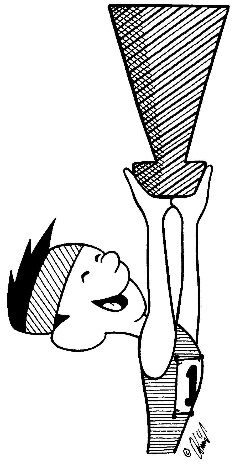 5	MESTARUUSKILPAILUJEN ERITYISSÄÄNNÖT5.1	Kalevan kisatKalevan kisat järjestetään järjestäjän valinnan mukaan kolmena tai neljänä peräkkäisenä päivänä. Neljää päivää käytettäessä kyseessä on ns. ”3½ päivän” malli, jolloin ensimmäisenä kilpailupäivänä ohjelmassa saa olla juoksujen alkueriä, kenttälajien karsintoja, yhden moniottelun 1. päivän lajit sekä enintään neljä (4) loppukilpailua.Kommentti: Suosituksena on järjestää Kalevan kisat kolmena peräkkäisenä päivänä ja mahdollinen neljäs päivä olisi kisojen ensimmäinen päivä. Tällöin ohjelmassa olisi mm. kilpakävelyt, jotka voitaisiin järjestää esim. kaupungin keskustassa.Kalevan kisoissa kilpaillaan seuraavissa lajeissa:Kilpailujen päiväohjelma ja päiväkohtaiset minuuttiohjelmat suunnitellaan järjestäjän ja tuomarineuvoston puheenjohtajan yhteistyönä ja SUL:n kilpailuvaliokuntaa säännöllisesti informoiden. Ehdotus kilpailujen päiväohjelmaksi tulee toimittaa kilpailuvaliokunnan arvioitavaksi sen syyskuussa pidettävään kokoukseen Kalevan kisoja edeltävänä vuonna. Alustava minuuttiaikataulu käsitellään kilpailuvaliokunnan marraskuussa pidettävässä kokouksessa. Lopullisen aikataulun hyväksyy kilpailuvaliokunnan antamin valtuuksin tuomarineuvoston puheenjohtaja.Aikataulussa tulee välttää ns. lajiparien sijoittumista samalle päivälle esim. 100 m / 200 m tai 800 m / 1500 m.Kalevan kisoissa kaikki kilpailut (kilpakävelyä lukuun ottamatta), kaikkien kenttälajien karsinnat mukaan lukien, tulee suorittaa varsinaisella kilpailustadionilla.Maastojuoksun mestaruuskilpailut järjestetään seuraavissa lajeissa:Joukkuekilpailussa on joukkueessa kolme (3) kilpailijaa. Seuran kolme parhaiten sijoittunutta juoksijaa muodostaa seuran I-joukkueen, lähinnä seuraavat kolme II-joukkueen jne.Miesten ja naisten 10 km joukkuekilpailu on yhdistetty, jossa joukkueen muodostaa kolme (3) juoksijaa, mutta edustettuina tulee olla vähintään yksi juoksija molemmista sarjoista. Seuran kolme parhaiten sijoittunutta juoksijaa muodostaa seuran I-joukkueen, lähinnä seuraavat kolme II-joukkueen jne.Joukkuesijoituksia määrättäessä joukkueen juoksijoiden sijaluvut lasketaan yhteen ja pienimmän pistemäärän saavuttanut joukkue on voittanut. Tasapisteiden sattuessa kolmannen juoksijan sijoitus ratkaisee järjestyksen siten, että se joukkue voittaa, jolla on parempi kolmas juoksija. Joukkuekilpailussa mahdolliset tasatilanteet ratkaistaan kaikista sijoituksista.Tasapisteiden ja kolmannen juoksijan saman sijoituksen sattuessa 10 km yhdistetyssä joukkuekilpailuissa sijoitukset jaetaan.Kilpailureitti sijoitetaan vaihtelevaan maastoon siten, ettei reitillä ole ryteikköjä, vaarallisia laskuja ja nousuja tai muita sellaisia kohtia, jotka kohtuuttomasti vaikeuttavat kilpailijoiden etenemistä. Radan tulee olla kiertävä ja kapeimmalta kohdaltaan vähintään  leveä. Se on mitattava lyhintä juoksureittiä pitkin. Rata tulee merkitä aidoilla, naruilla tai muovinauhoilla siten, ettei eksymisvaaraa synny. Käytännössä toimivin ratkaisu on, että radan pituus on n. .Lähtösuoran tulee olla vähintään 100 m, jonka jälkeen rata jatkuu vähintään  leveänä seuraavat . Lähtökaaren/viivan on oltava vähintään .Ehdotettu reitti tulee hyväksyttää tuomarineuvoston puheenjohtajalla.Kilpailut suositellaan suoritettaviksi seuraavassa järjestyksessä:Suositus ei kuitenkaan sido kilpailun järjestäjää, vaan tämä voi suunnitella edellisestä poikkeavan järjestyksen. Kilpailuaikataulu tulee rakentaa tiiviiksi. Tuomarineuvoston puheenjohtaja hyväksyy kilpailujen lopullisen aikataulun. 5.3	SM-viestitViestien Suomen mestaruuksista kilpaillaan seuraavissa lajeissa:*) DMR (Distance Medley Relay) viestissä osuuksien pituudet ovat juoksujärjestyksessä seuraavat: 1200 m, 400 m, 800 m ja 1600 m.

**) 4 x 1500 m sekaviesti juostaan siten, että parillisina vuosina juoksujärjestys on: Mies-nainen-mies-nainen. Ja parittomina: Nainen-mies-nainen-mies.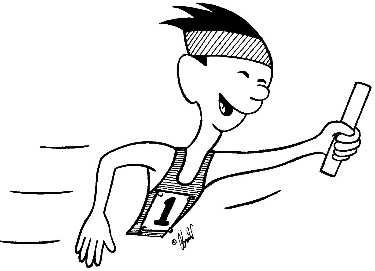 Kilpailuaikataulu tulee rakentaa tiiviiksi. Aikataulun vahvistaa kilpailujen tuomarineuvoston puheenjohtaja. Järjestäjät laativat aikatauluehdotuksen hyvissä ajoin ennen kilpailuja.Joukkueen juoksu- tai kävelyjärjestys lajin ensimmäistä suorituskierrosta varten on ilmoitettava kirjallisesti varmistuksen yhteydessä. Jos lajissa on sekä alkuerät että loppukilpailu ja jos niiden välillä halutaan vaihtaa joukkueen kokoonpanoa ja/tai juoksujärjestystä, tulee tästä tehdä uusi kirjallinen varmistus viimeistään 90 minuuttia ennen kyseisen loppukilpailun alkua.WA:n sääntöjen sallima enintään neljän kilpailijan vaihto voi myös tapahtua viime hetkeen asti.Kommentti: WA:n sääntö 170.10 sanoo, että joukkueen aloitettua kilpailun saa jatkossa käyttää enintään neljää lisäjuoksijaa. Kilpailu tulkitaan tässä mielessä alkaneeksi sillä hetkellä kun lajin ensimmäisen suorituskierroksen varmistusaika päättyy. Eli jos ennen alkuerää tehdään yksi “viime hetken” vaihto varmistuksen jälkeen, ei seuraavalle kierrokselle, siis loppukilpailuun, saa enää vaihtaa enempää kuin enintään kolme kilpailijaa.	Kommentti: Viesteissä, joissa on vain kolme osuutta, saa kuitenkin koko 	kilpailun aikana vaihtaa enintään kolmea kilpailijaa.Kommentti: Jos kilpailija joudutaan vaihtamaan varmistamisajan jälkeen varahenkilöön, on kirjallisesti varmistettu juoksu- tai kävelyjärjestys edelleen voimassa. Näin ollen joukkueeseen sisään tuleva kilpailija tulee sijoittaa sille osuudelle, jolta loukkaantunut tai muuten estynyt kilpailija otettiin pois. Yllä olevaan sääntötekstiin sisältyvä ilmaisu “viime hetkeen asti” tulee tulkita niin, että viestin (kyseisen erän tai loppukilpailun) jo meneillään olevat lähtöjärjestelyt eivät saa kilpailijan vaihtamisen johdosta viivästyä ja että tieto vaihdosta ehditään toimittaa tapahtumaohjaajalle, kuuluttajalle, televisiolle ja radiolle ennen viestin lähtöä.Urheilija voi osallistua samaan lajiin vain yhdessä sarjassa. Tässä mielessä seuraavat lajiparit tulkitaan samoiksi lajeiksi keskenään:-	4 x  ja 4 x 
-	4 x , 3 x  ja DMR
-	4 x  aitajuoksu ja 4 x  aitajuoksuKommentti:  Huomaa tässä yhteydessä myös kohdassa 4.2 mainittu sääntö, jonka mukaan urheilija saa osallistua samana päivänä vain yhden ikäluokan kilpailuihin!4x400 metrin ja 4x300 metrin viesteissä juostaan omia ratoja kolme ensimmäistä kaarretta. Joukkue saa siirtyä haluamalleen radalle, kun se on ylittänyt ratojen yli kulkevan evolventtiviivan.4x1500 metrin- ja DMR-viestissä lähtö tapahtuu kaariviivalta. Kommentti:  4x300 m viestin toisessa ja kolmannessa vaihdossa joukkueet juoksevat jo vapaasti valitsemillaan radoilla (käytännössä tietenkin sisärataa). Vaihtoalueet voidaan merkitä vetämällä teipillä suorat viivat neljän sisimmän radan yli  ennen ja  jälkeen sen pisteen, jossa osuus vaihtuu. Toisessa vaihdossa toimivimmaksi järjestelyksi on osoittautunut järjestää kapulaa odottavat juoksijat vaihtoalueen alkulinjalle samaan järjestykseen, mikä oli joukkueiden ratajärjestys juoksun lähdössä. Kolmannessa vaihdossa on jo aikaa käyttää samaa järjestelyä, jonka säännöt määräävät 4x400 m:n viestiin. Toisin sanoen kapulaa odottavat juoksijat kootaan siihen järjestykseen, jossa heidän joukkueensa ohittivat kolmannen osuuden puolivälin.SM-viesteissä alkueriä käytetään vain pikaviesteissä, aitajuoksuviestit mukaan lukien, sekä M/N 17-sarjojen 4x300 m viesteissä. Kaikissa pitemmissä viesteissä on vain loppukilpailut, jotka tarpeen vaatiessa järjestetään useampana finaalina (eränä) aikojen ratkaistessa. Joukkueiden jakaminen A-, B- jne. finaaleihin tapahtuu seurojen alkukaudella saavuttamien tulosten mukaan, kuitenkin niin, että ennalta katsoen heikoimmassakin erässä juoksee vähintään kolme joukkuetta.Kommentti:  Hankalimpia ovat ne tapaukset, jolloin 4x400 m tai 4(3)x800 m viesteissä on yksi tai kaksi joukkuetta yli ratojen lukumäärän, koska paine suoran finaalin järjestämiseksi yhdessä erässä on suuri.  viesteissä on vielä kohtalaisen helppo antaa muutamilta (max 4) radoilta lähteä kaksi joukkuetta (tai jopa suorittaa lähtö yhteiseltä kaarevalta lähtöviivalta), mutta  viesteissä törmätään ongelmiin lähtötelineiden ja omilla radoilla tapahtuvan ensimmäisen vaihdon kanssa. Tuomarineuvoston puheenjohtajalla on kuitenkin valtuudet sallia 4x400 m:llä suora finaali yhdessä erässä silloinkin, kun joukkueita on 9 tai 10. Tällöin kuitenkin niille radoille, joilta lähtee kaksi joukkuetta, tulee pyrkiä asettamaan joukkueet, joilla on mahdollisimman eri tasoiset ensimmäisen osuuden juoksijat. Tilanteessa on lupa poiketa mekaanisesti sääntöä noudattavasta rata-arvonnasta.AitajuoksuviestitAitajuoksuviestit juostaan ilman viestikapulaa. Lähtö tapahtuu maalin päästä radoilta 2, 4, 6 ja 8. Vaihtoalueella joukkueen ratojen välissä on viirikeppi. Vaihto tapahtuu käden kosketuksella viirikepin taitse. Lähtevän juoksijan tulee lähteä liikkeelle vaihtokosketuksen tapahduttua paikaltaan.Kommentti: Viimeksi mainittu tarkoittaa, että lähtijä ei saa ottaa ennakkovauhtia viirikeppien takaa, vaan hänen tulee odottaa vaihtohetkeä paikallaan seisten molemmat jalat maassa.Kommentti:  Säännössä mainitun käden kosketuksen tarkoituksena, symbolisen “vaihdon” lisäksi, on varmistaa, että seuraavan osuuden juoksija ei lähde aikaisemmin kuin mihin hänellä on oikeus! Jos tätä käsikosketusta yritettäessä tulee esim. saapuvan juoksijan kompastelusta tai muusta vastaavasta syystä johtuva tahaton “huti”, mutta vaihto on kaikilta muilta osin sääntöjen mukainen, ei joukkueen suoritusta tule tästä syystä hylätä.Kommentti: Juoksuaidat sijoitetaan siten, että ne ovat samassa rivissä ja sijoitetaan aitajuoksumerkin keskelle.
Aitajuoksuviestin loppukilpailu juostaan kahtena eränä, joissa on mukana alkuerien kahdeksan parasta joukkuetta. Loppukilpailussa alkuerien neljä nopeinta joukkuetta juoksee jälkimäisessä erässä. Loppukilpailun tulokset ratkaistaan aikojen perusteella.Mikäli alkueriä ei tarvita, niin tällöin tehdään arvio joukkueiden voimasuhteista ja neljä nopeinta sijoitetaan jälkimmäiseen erään.
KävelyviestitKävelyviesteissä ei käytetä viestikapulaa. Vaihto tapahtuu  pituisen vaihtoalueen sisällä niin, että saapuva kävelijä koskettaa kädellään lähtevää kävelijää.Kilpailut suositellaan suoritettaviksi seuraavassa järjestyksessä:1. kilpailupäiväAamupäivä:				Iltapäivä:
alkukilpailut				loppukilpailut2. kilpailupäiväAamupäivä:				Iltapäivä:
alkukilpailut ja kävelyviestit	loppukilpailut*) Kävelyviestit suoritetaan suoraan loppukilpailuina samanaikaisesti.
5.4	SM-maratonMaratonjuoksun mestaruuskilpailuissa on seuraavat sarjat:Miehet		maratonjuoksu
Naiset			maratonjuoksuKilpailureitti sijoitetaan kovapintaiselle alustalle (esim. asfaltti) jyrkkiä mutkia ja suuria korkeuseroja välttäen sekä käyttäen hyväksi ulkoilu- ja kävelyteitä tai liikenteeltä eristettyä ajoradan osaa. Pieni osa kokonaismatkasta voi olla pehmeämmällä alustalla, kuten esimerkiksi hyväpintaisella kivituhka- tai hiekkatiellä.Kilpailun tuomarineuvoston puheenjohtajan tehtävänä on hyväksyä ehdotettu maratonreitti ennen sen merkitsemistä sekä varmistua siitä, että matka on riittävän pitkä ja että se on mitattu kansainvälisten sääntöjen mukaisesti (vrt. WA:n ohje: The measurement of road race courses, 2004). Mittauksen suorittaa SUL:n hyväksymä maantiereittien mittaaja (katso tämän sääntökirjan kohta 2.2).
5.5	Maantiejuoksun mestaruuskilpailut					Maantiejuoksun mestaruuskilpailuissa on seuraavat lajit:Miehet		puolimaraton
M19			10 km
M17			Naiset			puolimaraton
N19			10 km
N17			Kilpailureitti sijoitetaan kovapintaiselle alustalle (esim. asfaltti) jyrkkiä mutkia ja suuria korkeuseroja välttäen sekä käyttäen hyväksi ulkoilu- ja kävelyteitä tai liikenteeltä eristettyä ajoradan osaa. Pieni osa kokonaismatkasta voi olla pehmeämmällä alustalla, kuten esimerkiksi hyväpintaisella kivituhka- tai hiekkatiellä. Mikäli kilpailu käydään talviolosuhteissa, reitti on puhdistettava ja hiekoitettava siten, että se sallii täysivauhtisen juoksemisen kaikilla reitin osilla.Kilpailun tuomarineuvoston puheenjohtajan tehtävänä on hyväksyä ehdotetut reitit ennen niiden merkitsemistä sekä varmistua siitä, että matkat ovat riittävän pitkät ja että ne on mitattu kansainvälisten sääntöjen mukaisesti (vrt. WA:n ohje: The measurement of road race courses, 2004). Mittaukset suorittaa SUL:n hyväksymä maantiereittien mittaaja (katso tämän sääntökirjan kohta 2.2).
5.6	Maantiekävelyn mestaruuskilpailutMaantiekävelyn mestaruuskilpailuissa on seuraavat lajit:Miehet		
M22			
M19			10 km
M17			
P15			  5 kmNaiset			
N22			
N19			
N17			  5 km
T15			  5 kmKilpailun tuomarineuvoston puheenjohtajan tehtävänä on hyväksyä ehdotetut reitit ennen niiden merkitsemistä sekä varmistua siitä, että matkat ovat riittävän pitkät ja että ne on mitattu kansainvälisten sääntöjen mukaisesti (vrt. WA:n ohje: The measurement of road race courses, 1988). Mittaukset suorittaa SUL:n hyväksymä maantiereittien mittaaja (katso tämän sääntökirjan kohta 2.2).Kaikissa muissa kävelyjen SM-kilpailuissa lukuun ottamatta halli- ja viestikilpailuja on käytössä säännön 230.7 (c) mukainen aikasakkoalue.5.7	M22-19 ja N22-19 sarjojen mestaruuskilpailuM/N22- ja M/N19-sarjojen mestaruuskilpailut järjestetään kolmena päivänä seuraavissa lajeissa:Aikataulun vahvistaa kilpailujen tuomarineuvoston puheenjohtaja. Järjestäjät laativat aikatauluehdotuksen hyvissä ajoin ennen kilpailuja.M/N 22-19 -sarjojen SM-kilpailujen aikataulu tulee laatia niin, että ensimmäisen kilpailupäivän ensimmäiset kilpailutapahtumat alkavat aikaisintaan klo 13.00.Korkeus- ja seiväshyppykilpailut suoritetaan suoraan loppukilpailuina.,  sekä 400 m:n aitajuoksu juostaan suoraan loppukilpailuina siten, että tilastollisesti parhaat sijoitetaan samaan erään. Myös juoksuradat arvotaan tilastorankingin mukaisesti. Jos 400 m:n mittaiseen kilpailuun tulee enemmän kuin yksi erä, ne tulee jakaa siten, että tilastollisesti heikoimmassakin erässä on vähintään kolme (3) juoksijaa.  loppukilpailu voidaan juosta yhtenä eränä, kun juoksijoita on enintään 12. Jos määrä on suurempi, tulee tilastollisesti heikoimmassakin erässä olla vähintään neljä (4) juoksijaa.Kommentti: Tilastollisesti parhaiden määrittelemisellä tarkoitetaan sitä, että juoksijoista tehdään paras mahdollinen arvio ensisijaisesti heidän kuluvan kauden suoritustensa perusteella.Urheilijalla on oikeus ilmoittautua ja osallistua enintään kolmeen (3) lajiin. Kisajärjestäjän tulee kilpailukalenteri.fi -järjestelmässä rajata lajien määrä kolmeen. Kaikki loppukilpailut tulee suorittaa pääkilpailupaikalla seuraavan päiväohjelman mukaisesti:1. kilpailupäivä

M22 ja M19N22 ja N192. kilpailupäiväM22 ja M19N22 ja N193. kilpailupäiväM22 ja M19N22 ja N195.8	M/N 17-16 -sarjojen mestaruuskilpailutM/N 17- ja M/N 16-sarjojen mestaruuskilpailut järjestetään kolmena päivänä alla mainituissa lajeissa. Molemmilla ikäluokilla on omat kilpailunsa samalla lajiohjelmalla ja samoilla välineillä ja aitakorkeuksilla.
Aikataulun vahvistaa kilpailujen tuomarineuvoston puheenjohtaja. Järjestäjät laativat aikatauluehdotuksen hyvissä ajoin ennen kilpailuja.M/N 17-16 -sarjojen SM-kilpailujen aikataulu tulee laatia niin, että ensimmäisen kilpailupäivän ensimmäiset kilpailutapahtumat alkavat aikaisintaan klo 13.00.400 m aitajuoksu juostaan suoraan loppukilpailuna siten, että tilastollisesti parhaat sijoitetaan samaan erään. Myös juoksuradat arvotaan tilastorankingin mukaisesti. Jos kilpailuun tulee enemmän kuin yksi erä, ne tulee jakaa siten, että tilastollisesti heikoimmassakin erässä on 8-rataisella kentällä kilpailtaessa vähintään kolme (3) juoksijaa ja 6-rataisella kentällä kilpailtaessa vähintään kaksi (2) juoksijaa.Kommentti: Tilastollisesti parhaiden määrittelemisellä tarkoitetaan sitä, että juoksijoista tehdään paras mahdollinen arvio ensisijaisesti heidän kuluvan kauden suoritustensa perusteella.Urheilijalla on oikeus ilmoittautua ja osallistua enintään kolmeen (3) lajiin. Kisajärjestäjän tulee kilpailukalenteri.fi -järjestelmässä rajata lajien määrä kolmeen. Kaikki loppukilpailut tulee suorittaa pääkilpailupaikalla seuraavan päiväohjelman mukaisesti:1. kilpailupäiväM17 ja M16N17 ja N162. kilpailupäiväM17 ja M16N17 ja N163. kilpailupäiväM17 ja M16N17 ja N165.9	P/T 15-14 -sarjojen mestaruuskilpailut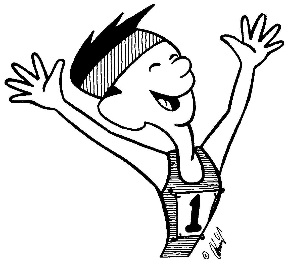 P/T 15-14-sarjoilla on SM-arvoisia kilpailuja seuraavasti:P/T 15-14-sarjojen mestaruuskilpailut (tämä sääntökohta)P/T 15-sarjojen maastot (kts. kohta 5.2)P/T 15-sarjojen viestilajit (kts. kohta 5.3)P/T 15-sarjojen maantiekävelyt (kts. kohta 5.6)P/T 15-14-sarjojen moniottelut (kts. kohta 5.10)P/T 15-sarjojen hallimoniottelut (kts. kohta 5.12)P/T 15-sarjojen pitkien heittojen talvimestaruuskilpailut (kts. kohta 5.13)P/T 15- ja 14-sarjojen SM-lajeista ei kuitenkaan jaeta seuroille SM-pisteitä.Moniottelut järjestetään erikseen yksipäiväisinä otteluina M/N 22-19-17-sarjojen SM-moniottelujen yhteydessä.P/T 15- ja P/T14 -sarjojen mestaruuskilpailut järjestetään kolmena päivänä seuraavissa lajeissa:Aikataulun vahvistaa kilpailujen tuomarineuvoston puheenjohtaja. Järjestäjät laativat aikatauluehdotuksen hyvissä ajoin ennen kilpailuja.P/T 15-14 -sarjojen SM-kilpailujen aikataulu tulee laatia niin, että ensimmäisen kilpailupäivän ensimmäiset kilpailutapahtumat alkavat aikaisintaan klo 13.00.Pika- ja aitajuoksuissa on alkuerät ja tarvittaessa välierät. Kenttälajit suoritetaan suoraan loppukilpailuina. Heitoissa ja pituussuuntaisissa hypyissä kolmelle viimeiselle kierrokselle pääsee kahdeksan (8) parasta hyväksytyn tuloksen tehnyttä kilpailijaa.Urheilijalla on oikeus ilmoittautua ja osallistua enintään kahteen (2) lajiin. Kisajärjestäjän tulee kilpailukalenteri.fi -järjestelmässä rajata lajien määrä kahteen. Kaikki kilpailut suoritetaan pääkilpailupaikalla seuraavan päiväohjelman mukaisesti:1. kilpailupäivä		2. kilpailupäivä		3. kilpailupäiväP15 ja P14			P15 ja P14			P15 ja P14T15 ja T14			T15 ja T14			T15 ja T14Moniottelujen mestaruuskilpailut järjestetään kahtena peräkkäisenä päivänä. M/N 22-19-17-sarjoissa kukin erillinen ottelu järjestetään kahtena peräkkäisenä päivänä, joita on seuraavassa merkitty I ja II. P/T 15-14-sarjojen ottelut järjestetään yksipäiväisinä.Kilpailut järjestetään yhdellä tai kahdella paikkakunnalla, jotka sijaitsevat suhteellisen lähellä toisiaan. Asianomaiset järjestäjätahot sopivat lajien jakamisesta paikkakuntien kesken ottaen huomioon kentillä olevien suorituspaikkojen määrän ja sijoittelun.Kommentti: Kilpailu voidaan järjestää yhdellä paikkakunnalla, mikäli kaikille hyppylajeille ja kuulantyönnölle on kaksi rinnakkaista suorituspaikkaa.	Aikataulun vahvistaa tuomarineuvoston puheenjohtaja. Järjestäjät laativat aikatauluehdotuksen hyvissä ajoin ennen kilpailuja.Huom! Lajien sijoittuminen eri kilpailupäiville tulee vahvistaa niin ajoissa, että lopulliset kenttäkohtaiset päiväohjelmat voidaan julkaista keväällä kilpailukalenteri.fi -järjestelmässä.Moniottelujen mestaruuskilpailut järjestetään seuraavissa lajeissa:Kaksipäiväiset ottelut:		I päivän lajit				II päivän lajitYksipäiväiset ottelut:P15		5-ottelu ja joukkuekilpailuT15		5-ottelu ja joukkuekilpailuP14		5-ottelu ja joukkuekilpailuT14		5-ottelu ja joukkuekilpailu
M/N 22-19-17-sarjojen moniotteluissa käytetään WA:n kansainvälistä pistetaulukkoa niissäkin lajeissa, joiden välineet ovat normaalia kevyemmät. P/T 15-14-sarjojen otteluissa käytetään SUL:n julkaisemaa 9-15-vuotiaiden pistetaulukkoa. Moniottelujen joukkuekilpailut tapahtuvat näiden sääntöjen kohdan 4.6 mukaisesti.5.11	HallimestaruuskilpailutHallimestaruuskilpailut voidaan järjestää sellaisessa hallissa, jonka suorituspaikat vastaavat yleisurheilun kansainvälisten sääntöjen, näiden mestaruuskilpailusääntöjen ja kilpailuvaliokunnan asettamia muita vaatimuksia.Kommentti:	Käytännön syistä ei kuitenkaan vaadita, että hallin kiertävän radan pituuden tulisi olla WA:n säännössä 213.1 suositeltu . Suomen hallimestaruuskilpailuja myönnetään myös yli- ja alipitkille radoille.Juoksuissa, joissa käytetään omia ratoja, pääsee loppukilpailuun (tai sen kärkisijat ratkaisevaan A-erään) niin monta urheilijaa kuin ratoja on käytettävissä.Kommentti:	 juoksuissa voidaan käyttää myös WA:n sääntöjen kuvaamaa ryhmälähtöä kahdelta kaarevalta lähtöviivalta, mikä antaa mahdollisuuden sijoittaa kilpailuun enemmän juoksijoita kuin mikä on kiertävien ratojen määrä.300 m, 400 m,  juoksussa ja  aitajuoksussa ei käytetä alkueriä missään ikäluokassa, vaan ko. matkoilla suoritetaan suorat finaalit yhdessä tai useammassa erässä aikojen ratkaistessa.  yhden erän suurin sallittu juoksijamäärä määräytyy hallin koon mukaan. Tarvittavat päätökset tekee tuomarineuvoston puheenjohtaja.Hallikisoissa juostaan alkuerien jälkeen vain A-finaali matkalla 200 m (kts. sääntökohta 4.5).Kenttälajit suoritetaan suoraan loppukilpailuina, jolloin kuulassa ja pituussuuntaisissa hypyissä kolmelle viimeiselle kierrokselle pääsee kahdeksan (8) parasta hyväksytyn tuloksen tehnyttä kilpailijaa.Aikataulun vahvistaa kilpailujen tuomarineuvoston puheenjohtaja. Järjestäjät laativat aikatauluehdotuksen hyvissä ajoin ennen kilpailuja.Näiden sääntökohtien 5.11 sisäratojen SM-kilpailuissa ei ole määritelty enimmäislajimääriä, joihin voidaan osallistua.Miesten ja naisten hallimestaruuskilpailutHallimestaruuskilpailujen lajiohjelma on seuraava:		Miehet				Naiset*) Järjestetään virallisena SM-lajina aina silloin, kun kilpailut pidetään hallissa, jonka ratakierroksen pituus on vähintään .Hallimestaruuskilpailujen päiväohjelma on seuraava:		1. kilpailupäivä			2. kilpailupäiväM22- ja N22-sarjan hallimestaruuskilpailutHallimestaruuskilpailujen lajiohjelma on seuraava:		M22					N22*) Järjestetään virallisena SM-lajina aina silloin, kun kilpailut pidetään hallissa, jonka ratakierroksen pituus on vähintään .Mestaruuskilpailujen päiväohjelma on seuraava:		1. kilpailupäivä			2. kilpailupäiväM19- ja N19-sarjan hallimestaruuskilpailutHallimestaruuskilpailujen lajiohjelma on seuraava:		M19					N19*) Järjestetään virallisena SM-lajina aina silloin, kun kilpailut pidetään hallissa, jonka ratakierroksen pituus on vähintään .Mestaruuskilpailujen päiväohjelma on seuraava:		1. kilpailupäivä			2. kilpailupäiväM17- ja N17-sarjan hallimestaruuskilpailutHallimestaruuskilpailujen lajiohjelma on seuraava:		M17					N17*) Järjestetään virallisena SM-lajina aina silloin, kun kilpailut pidetään hallissa, jonka ratakierroksen pituus on vähintään .Hallimestaruuskilpailujen päiväohjelma on seuraava:

		1. kilpailupäivä			2. kilpailupäivä5.12	Moniottelujen hallimestaruuskilpailutMoniottelujen hallimestaruuskilpailut järjestetään kahtena peräkkäisenä päivänä hallin suorituspaikoista riippuen. M- sekä M 22-19-17-sarjoissa kukin erillinen 7-ottelu järjestetään kahtena peräkkäisenä päivänä, joita on seuraavassa merkitty I ja II. N- ja N 22-19-17-sarjojen ja P/T 15-sarjojen 5-ottelut järjestetään yksipäiväisinä.Huom! Nuorten sarjoissa aitakorkeudet ja välinepainot ovat aina ko. ikäluokan yksittäisten lajien mukaisina.Aikataulun vahvistaa tuomarineuvoston puheenjohtaja. Järjestäjät laativat aikataulu-ehdotuksen hyvissä ajoin ennen kilpailuja.Hallimoniottelujen ohjelmat ovat seuraavat:		I kilpailupäivä			II kilpailupäiväM + M22-19-17			7-ottelu							 aidat
		pituushyppy				seiväshyppy
		kuulantyöntö				
		korkeushyppyN + N22-19-17		5-ottelu (1-päiväisenä)				 aidat
				korkeushyppy
				kuulantyöntö
				pituushyppy
				800 mP15				5-ottelu (1-päiväisenä)				60 m aidat
				pituushyppy
				kuulantyöntö
				seiväshyppy
				1000 mT15	5-ottelu (1-päiväisenä)

60 m aidat
korkeushyppy
kuulantyöntö
pituushyppy
800 m5.13	Pitkien heittojen talvimestaruuskilpailutPitkien heittolajien talvimestaruuskilpailuilla on SM-arvo. Kilpailujen hallinnoinnista ja valvonnasta huolehtivat SUL:n valmennusosasto ja kilpailuvaliokunta. Talvimestaruuskilpailut luetaan SUL:n ryhmittelyssä hallikauden SM-kilpailuihin, joten niistä ei jaeta SM-pisteitä.Talvimestaruuskilpailujen viralliset lajit ovat kiekonheitto, moukarinheitto ja keihäänheitto sarjoissa M/N, M/N19-17 sekä P/T15.Talvimestaruuskisojen yksittäisen kilpailut (sarjat) käydään suoraan loppukilpailuina, joissa kolmen heittokierroksen jälkeen kahdeksan (8) parasta jatkaa edelleen kolmelle viimeiselle kierrokselle.Kilpailut voidaan käydä yhdellä tai useammilla paikkakunnilla sisällä hallissa tai ulkokentällä riippuen paikkakuntien kenttä/halliolosuhteista ja/tai vallitsevista sääolosuhteista.Koska kiekkokilpailu käydään yleensä sisähallissa, jossa ei ole normaalia täysimittaista suojahäkkiä, tulee tuomarineuvoston puheenjohtajan varmistaa, että kilpailun turvajärjestelyt on organisoitu riittävän korkealle tasolle.Kilpailut voidaan suorittaa olosuhteiden asettamista vaatimuksista riippuen myös epästandardeja heittovälineitä käyttäen, esimerkkinä tylpällä kärkitulpalla varustetut keihäät, joilla heitetyt tulokset eivät ole ennätyskelpoisia.2.1	Hakumenettely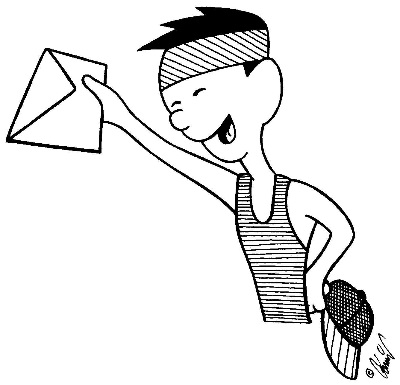 4.1	Yleistä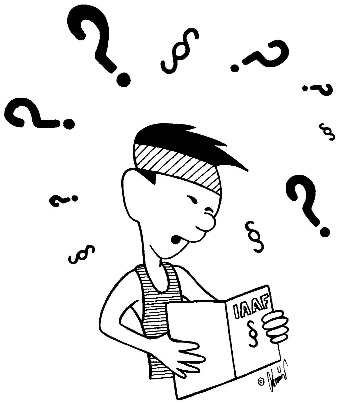 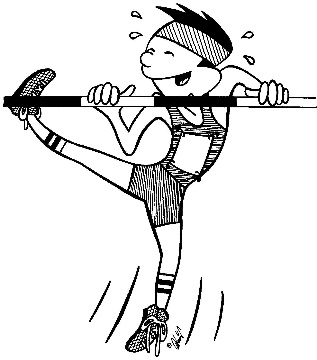 4.3	Ilmoittautuminen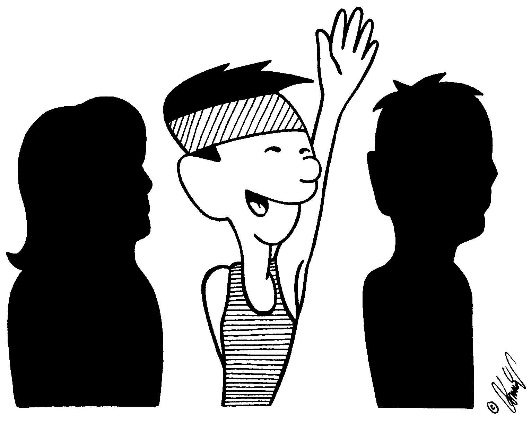 Miehetkorkeushyppyseiväshyppypituushyppykolmiloikkakuulantyöntökiekonheittomoukarinheitto aidatkeihäänheitto aidat10-ottelu esteet maantiekävelyNaisetkorkeushyppyseiväshyppypituushyppykolmiloikkakuulantyöntökiekonheittomoukarinheitto aidatkeihäänheitto aidat7-ottelu esteet maantiekävely5.2	SM-maastot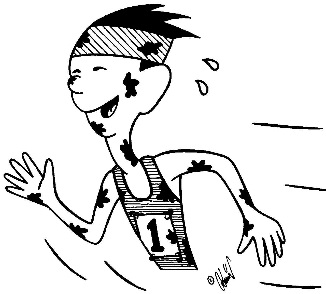 Miehet:10 km ja yhdistetty joukkuekilpailu naisten kanssa ja joukkuekilpailuNaiset:10 km ja yhdistetty joukkuekilpailu miesten kanssa4 km ja joukkuekilpailuM22: ja joukkuekilpailuM19: ja joukkuekilpailuM17: ja joukkuekilpailuP15:4 km ja joukkuekilpailuN22: ja joukkuekilpailuN19: ja joukkuekilpailuN17: ja joukkuekilpailuT15:4 km ja joukkuekilpailu            T154 kmP154 kmM ja N10 kmN19M17N22M22N17N4 kmM19MMiehet4 x Naiset4 x 4 x 4 x DMR *DMR * (1200+400+800+1600m) 4 x  sekaviesti **4 x 1500 m sekaviesti **3 x 3000 m kävely3 x  kävely4 x 4 x M194 x N194 x 3 x 3 x 4 x  aitajuoksu4 x  aitajuoksu4 x 4 x M174 x N174 x 3 x 3 x 4 x  aitajuoksu4 x  aitajuoksu4 x 4 x P154 x T154 x 4 x  aitajuoksu4 x  aitajuoksu4 x  aitaj.T154 x  aitaj.T154 x  aitaj.P154 x  aitaj.P154 x M174 x M174 x N194 x N194 x P154 x M194 x M194 x N4 x T154 x M4 x N174 x T154 x N4 x P154 x M4 x N173 x N193 x M193 x N173 x M17DMRNDMRM4 x  aitaj.N194 x  aitaj.N194 x  aitaj.N174 x  aitaj.N174 x  aitaj.M174 x  aitaj.M174 x  aitaj.M194 x  aitaj.M194 x N174 x N174 x M174 x M173 x  käv. *N4 x N193 x 3000 m käv. *M4 x M194 x 1500 m sekaviestiM ja N4 x T154 x P154 x N4 x MM22korkeushyppyseiväshyppypituushyppykolmiloikkakuulantyöntö ()kiekonheitto () aidat ()moukarinheitto () aidat ()keihäänheitto () esteet ()5 000 m ratakävelyN22korkeushyppyseiväshyppypituushyppykolmiloikkakuulantyöntö ()kiekonheitto () aidat ()moukarinheitto () aidat ()keihäänheitto () esteet () ratakävelyM19korkeushyppyseiväshyppypituushyppykolmiloikkakuulantyöntö ()kiekonheitto () aidat ()moukarinheitto () aidat ()keihäänheitto ()3000 m esteet ()5000 m ratakävelyN19korkeushyppyseiväshyppypituushyppykolmiloikkakuulantyöntö ()kiekonheitto () aidat ()moukarinheitto () aidat ()keihäänheitto ()3000 m esteet () ratakävelyloppukilpailuloppukilpailu110 m aidatalkuerät + välierätloppukilpailu esteetloppukilpailu5000 ratakävelyloppukilpailukorkeushyppyloppukilpailupituushyppykarsintakuulantyöntökarsintaloppukilpailuloppukilpailuloppukilpailu100 m aidatalkuerät + välierätloppukilpailu esteetloppukilpailu ratakävelyloppukilpailukorkeushyppyloppukilpailupituushyppykarsintakiekonheittoloppukilpailukeihäänheittoloppukilpailu100 malkuerät + välierätloppukilpailuloppukilpailuseiväshyppyloppukilpailupituushyppyloppukilpailumoukarinheittoloppukilpailu100 malkuerät + välierätloppukilpailuloppukilpailupituushyppyloppukilpailukuulantyöntöloppukilpailumoukarinheittoloppukilpailu200 malkuerätloppukilpailu5000 mloppukilpailu400 m aidatloppukilpailukolmiloikkaloppukilpailukiekonheittoloppukilpailukeihäänheittoloppukilpailu200 malkuerätloppukilpailu5000/3000 mloppukilpailu400 m aidatloppukilpailukolmiloikkaloppukilpailuseiväshyppyloppukilpailuM17-16korkeushyppy200 mseiväshyppy400 mpituushyppy800 mkolmiloikka1500 mkuulantyöntö ()3000 mkiekonheitto ()110 m aidat (91,4 cm)moukarinheitto ()400 m aidat (83,8 cm)keihäänheitto ()2000 m esteet (83,8 cm)3000 m ratakävelyN17-16korkeushyppy200 mseiväshyppy400 mpituushyppykolmiloikka1500 mkuulantyöntö ()kiekonheitto () aidat (76,2 cm)moukarinheitto (3,0 kg)400 m aidat (76,2 cm)keihäänheitto (500 g)2000 m esteet (76,2 cm)3000 m ratakävely100 malkuerät + välierätloppukilpailu400 malkuerätloppukilpailu800 malkuerät3000 mloppukilpailuseiväshyppyloppukilpailupituushyppykarsintamoukarinheittoloppukilpailu100 malkuerät + välierätloppukilpailu400 malkuerätloppukilpailu800 malkuerät3000 mloppukilpailupituushyppykarsintakiekonheittoloppukilpailu200 malkuerätloppukilpailu2000 m esteetloppukilpailu110 m aidatalkuerät + välierätloppukilpailu3000 m ratakävelyloppukilpailukorkeushyppyloppukilpailupituushyppyloppukilpailukolmiloikkakarsintakiekonheittoloppukilpailu200 malkuerätloppukilpailu2000 m esteetloppukilpailu100 m aidatalkuerät + välierätloppukilpailu3000 m ratakävelyloppukilpailukorkeushyppyloppukilpailupituushyppyloppukilpailukolmiloikkakarsintakuulantyöntöloppukilpailumoukarinheittoloppukilpailu200 mvälierätloppukilpailu1500 mloppukilpailu400 m aidatloppukilpailukolmiloikkaloppukilpailukuulantyöntöloppukilpailukeihäänheittoloppukilpailu200 mvälierätloppukilpailu1500 mloppukilpailu400 m aidatloppukilpailuseiväshyppyloppukilpailukolmiloikkaloppukilpailukeihäänheittoloppukilpailuP15korkeushyppyseiväshyppypituushyppykolmiloikka aidat ()kuulantyöntö ()300 m aidat ()kiekonheitto ()1500 m esteet (76,2 cm)moukarinheitto () ratakävelykeihäänheitto ()kävelyn joukkuekilpailukenttälajien joukkuekilpailutP14korkeushyppyseiväshyppypituushyppykolmiloikka aidat ()kuulantyöntö ()300 m aidat ()kiekonheitto ()1500 m esteet (76,2 cm)moukarinheitto () ratakävelykeihäänheitto ()kävelyn joukkuekilpailukenttälajien joukkuekilpailutT15korkeushyppyseiväshyppypituushyppykolmiloikka aidat ()kuulantyöntö ()300 m aidat ()kiekonheitto ()1500 m esteet (76,2 cm)moukarinheitto () ratakävelykeihäänheitto ()kävelyn joukkuekilpailukenttälajien joukkuekilpailutT14korkeushyppyseiväshyppypituushyppykolmiloikka aidat ()kuulantyöntö ()300 m aidat ()kiekonheitto ()1500 m esteet (76,2 cm)moukarinheitto () ratakävelykeihäänheitto ()kävelyn joukkuekilpailukenttälajien joukkuekilpailut300 m aidat1500 m esteet ratakävely aidatkolmiloikkamoukarinheittokorkeushyppyseiväshyppypituushyppykiekonheittokuulantyöntökeihäänheitto300 m aidat1500 m esteet ratakävely aidatkorkeushyppyseiväshyppypituushyppykolmiloikkakeihäänheittokuulantyöntökiekonheittomoukarinheitto5.10	Moniottelujen mestaruuskilpailut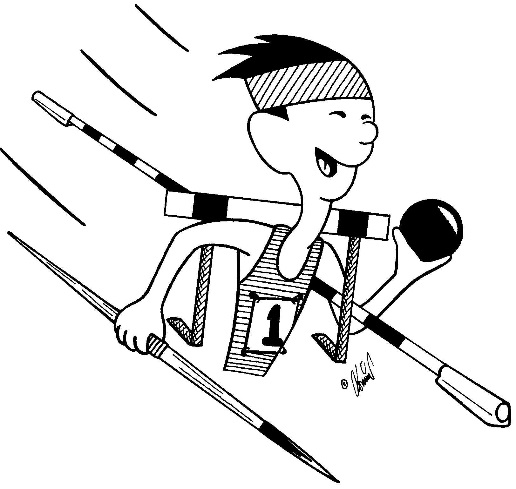 M2210-ottelu aidat ()pituushyppykiekonheitto ()kuulantyöntö ()seiväshyppykorkeushyppykeihäänheitto ()N227-ottelu aidat ()pituushyppykorkeushyppykeihäänheitto (600 g)kuulantyöntö ()M1910-ottelu aidat ()pituushyppykiekonheitto ()kuulantyöntö ()seiväshyppykorkeushyppykeihäänheitto ()N197-ottelu aidat ()pituushyppykorkeushyppykeihäänheitto ()kuulantyöntö ()M1710-ottelu aidat ()pituushyppykiekonheitto ()kuulantyöntö ()seiväshyppykorkeushyppykeihäänheitto ()400 m1500 mN177-ottelu aidat ()pituushyppykorkeushyppykeihäänheitto (500 g)kuulantyöntö () aidat ()pituushyppykeihäänheitto ()seiväshyppy aidat ()pituushyppykeihäänheitto ()korkeushyppy aidat ()pituushyppykeihäänheitto ()seiväshyppy aidat ()pituushyppykeihäänheitto ()korkeushyppy800 m aidat () aidat () aidat () * aidat () * ratakävely ratakävelykorkeushyppykorkeushyppyseiväshyppyseiväshyppypituushyppypituushyppykolmiloikkakolmiloikkakuulantyöntö ()kuulantyöntö ()4 x 1 kierros4 x 1 kierrosMiehetkorkeushyppy aidatkolmiloikka aidat * ratakävelyseiväshyppypituushyppykuulantyöntö4 x 1 kierrosNaisetpituushyppy aidatseiväshyppy aidat *kuulantyöntökorkeushyppy ratakävelykolmiloikka4 x 1 kierros aidat () aidat () aidat () * aidat () * ratakävely ratakävelykorkeushyppykorkeushyppyseiväshyppyseiväshyppypituushyppypituushyppykolmiloikkakolmiloikkakuulantyöntö ()kuulantyöntö ()M22korkeushyppy aidatkolmiloikka aidat * ratakävelyseiväshyppypituushyppykuulantyöntöN22seiväshyppy aidatpituushyppy aidat *kuulantyöntökorkeushyppy ratakävelykolmiloikka3000 m aidat () aidat () aidat () * aidat () * ratakävely ratakävelykorkeushyppykorkeushyppyseiväshyppyseiväshyppypituushyppypituushyppykolmiloikkakolmiloikkakuulantyöntö ()kuulantyöntö ()M19 aidatkorkeushyppy aidat *pituushyppyseiväshyppykuulantyöntökolmiloikka ratakävelyN193000 m aidatseiväshyppy aidat *kolmiloikkakorkeushyppy ratakävelypituushyppykuulantyöntö aidat (91,4) aidat () aidat () * aidat () * ratakävely ratakävelykorkeushyppykorkeushyppyseiväshyppyseiväshyppypituushyppypituushyppykolmiloikkakolmiloikkakuulantyöntö ()kuulantyöntö ()M17 aidat * aidatseiväshyppykorkeushyppypituushyppykolmiloikkakuulantyöntö ratakävelyN17 aidat * aidatkorkeushyppyseiväshyppykolmiloikkapituushyppy ratakävelykuulantyöntö